  Задания для курсового проектирования по теории механизмов и машин УСЛОВНЫЕ ОБОЗНАЧЕНИЯ, ПРИНЯТЫЕ В ЗАДАНИЯХω – угловая скорость электродвигателя;ωвых – угловая скорость выходного вала зубчатого механизма;m – модуль зубьев колес зубчатого механизма;K – количество сателлитов;Smax – ход толкателя;Ψmax  – угол размаха коромысла кулачкового механизма;L – длина толкателя;αдоп– допустимый угол давления в кулачковом механизме;φУ, φДО, φВ, φБО – фазовые углы удаления, дальней остановки, возвращения и ближней остановки толкателя;a, b, c – координаты неподвижных точек;lAB, lBC – длины звеньев рычажного механизма;mM – масса погонного метра звена;mB, mC – массы ползунов В, С;Fmax – максимальная сила полезного сопротивления;δ – допустимый коэффициент неравномерности хода машины.НГТУкафедра«Теоретическая механика»НГТУкафедра«Теоретическая механика»НГТУкафедра«Теоретическая механика»НГТУкафедра«Теоретическая механика»НГТУкафедра«Теоретическая механика»НГТУкафедра«Теоретическая механика»НГТУкафедра«Теоретическая механика»НГТУкафедра«Теоретическая механика»Техническое задание на проектирование механизмов гвоздильного автоматаТехническое задание на проектирование механизмов гвоздильного автоматаТехническое задание на проектирование механизмов гвоздильного автоматаТехническое задание на проектирование механизмов гвоздильного автоматаТехническое задание на проектирование механизмов гвоздильного автоматаТехническое задание на проектирование механизмов гвоздильного автоматаТехническое задание на проектирование механизмов гвоздильного автоматаТехническое задание на проектирование механизмов гвоздильного автоматаТехническое задание на проектирование механизмов гвоздильного автоматаТММ-1ТММ-1ТММ-1ТММ-1ТММ-1ТММ-1ТММ-1НГТУкафедра«Теоретическая механика»НГТУкафедра«Теоретическая механика»НГТУкафедра«Теоретическая механика»НГТУкафедра«Теоретическая механика»НГТУкафедра«Теоретическая механика»НГТУкафедра«Теоретическая механика»НГТУкафедра«Теоретическая механика»НГТУкафедра«Теоретическая механика»Техническое задание на проектирование механизмов гвоздильного автоматаТехническое задание на проектирование механизмов гвоздильного автоматаТехническое задание на проектирование механизмов гвоздильного автоматаТехническое задание на проектирование механизмов гвоздильного автоматаТехническое задание на проектирование механизмов гвоздильного автоматаТехническое задание на проектирование механизмов гвоздильного автоматаТехническое задание на проектирование механизмов гвоздильного автоматаТехническое задание на проектирование механизмов гвоздильного автоматаТехническое задание на проектирование механизмов гвоздильного автоматаНГТУкафедра«Теоретическая механика»НГТУкафедра«Теоретическая механика»НГТУкафедра«Теоретическая механика»НГТУкафедра«Теоретическая механика»НГТУкафедра«Теоретическая механика»НГТУкафедра«Теоретическая механика»НГТУкафедра«Теоретическая механика»НГТУкафедра«Теоретическая механика»Техническое задание на проектирование механизмов гвоздильного автоматаТехническое задание на проектирование механизмов гвоздильного автоматаТехническое задание на проектирование механизмов гвоздильного автоматаТехническое задание на проектирование механизмов гвоздильного автоматаТехническое задание на проектирование механизмов гвоздильного автоматаТехническое задание на проектирование механизмов гвоздильного автоматаТехническое задание на проектирование механизмов гвоздильного автоматаТехническое задание на проектирование механизмов гвоздильного автоматаТехническое задание на проектирование механизмов гвоздильного автоматаБЛОК-СХЕМАБЛОК-СХЕМАБЛОК-СХЕМАБЛОК-СХЕМАБЛОК-СХЕМАБЛОК-СХЕМАБЛОК-СХЕМАБЛОК-СХЕМАБЛОК-СХЕМАБЛОК-СХЕМАБЛОК-СХЕМАБЛОК-СХЕМАБЛОК-СХЕМАБЛОК-СХЕМАБЛОК-СХЕМАБЛОК-СХЕМАБЛОК-СХЕМАБЛОК-СХЕМАБЛОК-СХЕМАБЛОК-СХЕМАБЛОК-СХЕМАБЛОК-СХЕМАБЛОК-СХЕМАБЛОК-СХЕМАЗубчатый механизмЗубчатый механизмЗубчатый механизмЗубчатый механизмЗубчатый механизмЗубчатый механизмЗубчатый механизмКулачковый механизмКулачковый механизмКулачковый механизмКулачковый механизмКулачковый механизмКулачковый механизмКулачковый механизмКулачковый механизмРычажный механизмРычажный механизмРычажный механизмРычажный механизмРычажный механизмРычажный механизмРычажный механизмРычажный механизмРычажный механизм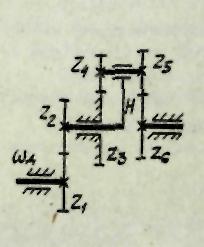 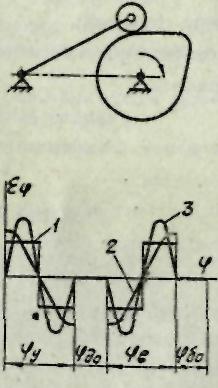 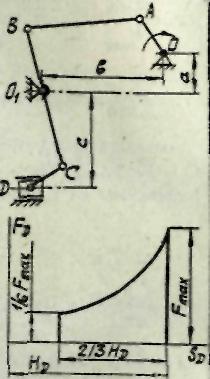 Nвар.аммаммbммcммlOAммlOAммlABммlО1Bмм1380380570360100100800550Nвар.д1/свых1/свых1/сm ммKKLммLмм2535535790400200200660580131410104335050150150160120120453520520750400140140820550230299522404012012012010010040Nвар.lО1CммlО1CммlDCммmм кг/мmD кгmD кгFmaxкН328488511454518018010014014038128028042430353560,080              цикловая диаграмма              3600              цикловая диаграмма              3600              цикловая диаграмма              3600              цикловая диаграмма              3600              цикловая диаграмма              3600              цикловая диаграмма              3600              цикловая диаграмма              3600              цикловая диаграмма              3600              цикловая диаграмма              3600              цикловая диаграмма              3600              цикловая диаграмма              3600              цикловая диаграмма              3600              цикловая диаграмма              3600              цикловая диаграмма              3600              цикловая диаграмма              360234034028035303080,06Ползун DПолзун DПолзун DРабочий ход (вправо)Рабочий ход (вправо)Рабочий ход (вправо)Рабочий ход (вправо)Рабочий ход (вправо)Рабочий ход (вправо)Рабочий ход (вправо)Холостой ходХолостой ходХолостой ходХолостой ходХолостой ход234034028035303080,06КулачокКулачокКулачокВВВБОБОБОБОУУУДОДО330030032030404040,09НГТУкафедра«Теоретическая механика»НГТУкафедра«Теоретическая механика»НГТУкафедра«Теоретическая механика»НГТУкафедра«Теоретическая механика»НГТУкафедра«Теоретическая механика»НГТУкафедра«Теоретическая механика»НГТУкафедра«Теоретическая механика»НГТУкафедра«Теоретическая механика»Техническое задание на проектирование механизмов технологической машиныТехническое задание на проектирование механизмов технологической машиныТехническое задание на проектирование механизмов технологической машиныТехническое задание на проектирование механизмов технологической машиныТехническое задание на проектирование механизмов технологической машиныТехническое задание на проектирование механизмов технологической машиныТехническое задание на проектирование механизмов технологической машиныТехническое задание на проектирование механизмов технологической машиныТММ-2ТММ-2ТММ-2ТММ-2ТММ-2ТММ-2ТММ-2НГТУкафедра«Теоретическая механика»НГТУкафедра«Теоретическая механика»НГТУкафедра«Теоретическая механика»НГТУкафедра«Теоретическая механика»НГТУкафедра«Теоретическая механика»НГТУкафедра«Теоретическая механика»НГТУкафедра«Теоретическая механика»НГТУкафедра«Теоретическая механика»Техническое задание на проектирование механизмов технологической машиныТехническое задание на проектирование механизмов технологической машиныТехническое задание на проектирование механизмов технологической машиныТехническое задание на проектирование механизмов технологической машиныТехническое задание на проектирование механизмов технологической машиныТехническое задание на проектирование механизмов технологической машиныТехническое задание на проектирование механизмов технологической машиныТехническое задание на проектирование механизмов технологической машиныНГТУкафедра«Теоретическая механика»НГТУкафедра«Теоретическая механика»НГТУкафедра«Теоретическая механика»НГТУкафедра«Теоретическая механика»НГТУкафедра«Теоретическая механика»НГТУкафедра«Теоретическая механика»НГТУкафедра«Теоретическая механика»НГТУкафедра«Теоретическая механика»Техническое задание на проектирование механизмов технологической машиныТехническое задание на проектирование механизмов технологической машиныТехническое задание на проектирование механизмов технологической машиныТехническое задание на проектирование механизмов технологической машиныТехническое задание на проектирование механизмов технологической машиныТехническое задание на проектирование механизмов технологической машиныТехническое задание на проектирование механизмов технологической машиныТехническое задание на проектирование механизмов технологической машиныБЛОК-СХЕМАБЛОК-СХЕМАБЛОК-СХЕМАБЛОК-СХЕМАБЛОК-СХЕМАБЛОК-СХЕМАБЛОК-СХЕМАБЛОК-СХЕМАБЛОК-СХЕМАБЛОК-СХЕМАБЛОК-СХЕМАБЛОК-СХЕМАБЛОК-СХЕМАБЛОК-СХЕМАБЛОК-СХЕМАБЛОК-СХЕМАБЛОК-СХЕМАБЛОК-СХЕМАБЛОК-СХЕМАБЛОК-СХЕМАБЛОК-СХЕМАБЛОК-СХЕМАБЛОК-СХЕМАЗубчатый механизмЗубчатый механизмЗубчатый механизмЗубчатый механизмЗубчатый механизмЗубчатый механизмЗубчатый механизмКулачковый механизмКулачковый механизмКулачковый механизмКулачковый механизмКулачковый механизмКулачковый механизмКулачковый механизмРычажный механизмРычажный механизмРычажный механизмРычажный механизмРычажный механизмРычажный механизмРычажный механизмРычажный механизмРычажный механизм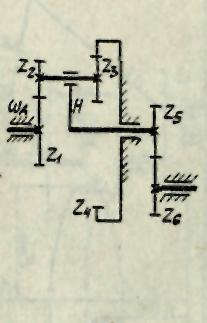 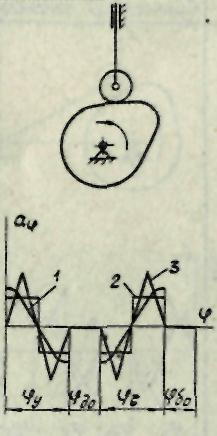 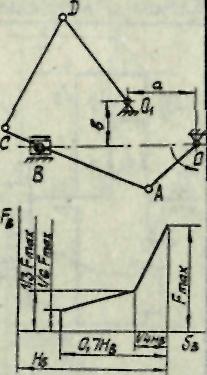 Nвар.аммаммbммlОАммlАВммlАВммlАСммlСDмм116516510080340340420250Nвар.д1/свых 1/свых 1/сm ммKKSmaxммSmaxмм2180180908837537546027513002424333202012012060602831981988095400400500300231420204332222100100404030Nвар.lО1DммlО1Dммmм кг/мmB кгFmaxкНFmaxкН330028285332424808040402612402402520330,040,040              цикловая диаграмма              3600              цикловая диаграмма              3600              цикловая диаграмма              3600              цикловая диаграмма              3600              цикловая диаграмма              3600              цикловая диаграмма              3600              цикловая диаграмма              3600              цикловая диаграмма              3600              цикловая диаграмма              3600              цикловая диаграмма              3600              цикловая диаграмма              3600              цикловая диаграмма              3600              цикловая диаграмма              3600              цикловая диаграмма              360227027028223,53,50,060,06Шарнир DШарнир DШарнир DРабочий ход (вправо)Рабочий ход (вправо)Рабочий ход (вправо)Рабочий ход (вправо)Рабочий ход (вправо)Рабочий ход (вправо)Рабочий ход (вправо)Холостой ходХолостой ходХолостой ходХолостой ход227027028223,53,50,060,06КулачокКулачокКулачокУУУДОДОДОДОВВБОБО33063063025440,050,05НГТУкафедра«Теоретическая механика»НГТУкафедра«Теоретическая механика»НГТУкафедра«Теоретическая механика»НГТУкафедра«Теоретическая механика»НГТУкафедра«Теоретическая механика»НГТУкафедра«Теоретическая механика»НГТУкафедра«Теоретическая механика»НГТУкафедра«Теоретическая механика»Техническое задание на проектирование механизмов ковочной машиныТехническое задание на проектирование механизмов ковочной машиныТехническое задание на проектирование механизмов ковочной машиныТехническое задание на проектирование механизмов ковочной машиныТехническое задание на проектирование механизмов ковочной машиныТехническое задание на проектирование механизмов ковочной машиныТехническое задание на проектирование механизмов ковочной машиныТехническое задание на проектирование механизмов ковочной машиныТехническое задание на проектирование механизмов ковочной машиныТММ-3ТММ-3ТММ-3ТММ-3ТММ-3ТММ-3ТММ-3НГТУкафедра«Теоретическая механика»НГТУкафедра«Теоретическая механика»НГТУкафедра«Теоретическая механика»НГТУкафедра«Теоретическая механика»НГТУкафедра«Теоретическая механика»НГТУкафедра«Теоретическая механика»НГТУкафедра«Теоретическая механика»НГТУкафедра«Теоретическая механика»Техническое задание на проектирование механизмов ковочной машиныТехническое задание на проектирование механизмов ковочной машиныТехническое задание на проектирование механизмов ковочной машиныТехническое задание на проектирование механизмов ковочной машиныТехническое задание на проектирование механизмов ковочной машиныТехническое задание на проектирование механизмов ковочной машиныТехническое задание на проектирование механизмов ковочной машиныТехническое задание на проектирование механизмов ковочной машиныТехническое задание на проектирование механизмов ковочной машиныНГТУкафедра«Теоретическая механика»НГТУкафедра«Теоретическая механика»НГТУкафедра«Теоретическая механика»НГТУкафедра«Теоретическая механика»НГТУкафедра«Теоретическая механика»НГТУкафедра«Теоретическая механика»НГТУкафедра«Теоретическая механика»НГТУкафедра«Теоретическая механика»Техническое задание на проектирование механизмов ковочной машиныТехническое задание на проектирование механизмов ковочной машиныТехническое задание на проектирование механизмов ковочной машиныТехническое задание на проектирование механизмов ковочной машиныТехническое задание на проектирование механизмов ковочной машиныТехническое задание на проектирование механизмов ковочной машиныТехническое задание на проектирование механизмов ковочной машиныТехническое задание на проектирование механизмов ковочной машиныТехническое задание на проектирование механизмов ковочной машиныБЛОК-СХЕМАБЛОК-СХЕМАБЛОК-СХЕМАБЛОК-СХЕМАБЛОК-СХЕМАБЛОК-СХЕМАБЛОК-СХЕМАБЛОК-СХЕМАБЛОК-СХЕМАБЛОК-СХЕМАБЛОК-СХЕМАБЛОК-СХЕМАБЛОК-СХЕМАБЛОК-СХЕМАБЛОК-СХЕМАБЛОК-СХЕМАБЛОК-СХЕМАБЛОК-СХЕМАБЛОК-СХЕМАБЛОК-СХЕМАБЛОК-СХЕМАБЛОК-СХЕМАБЛОК-СХЕМАБЛОК-СХЕМАЗубчатый механизмЗубчатый механизмЗубчатый механизмЗубчатый механизмЗубчатый механизмЗубчатый механизмЗубчатый механизмКулачковый механизмКулачковый механизмКулачковый механизмКулачковый механизмКулачковый механизмКулачковый механизмКулачковый механизмКулачковый механизмРычажный механизмРычажный механизмРычажный механизмРычажный механизмРычажный механизмРычажный механизмРычажный механизмРычажный механизмРычажный механизм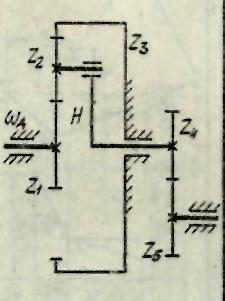 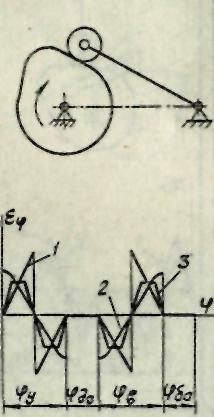 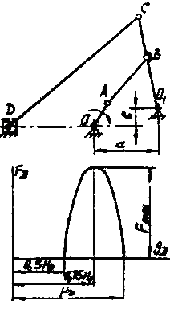 Nвар.аммаммbммlOAммlABммlABммlО1BммlО1Cмм1400400125100448448176360Nвар.д1/свых 1/свых 1/сm ммKKLммLмм2320320130100320320280350129829292,533202010010075100100403480480120100350350220300230024243441515909060909045Nвар.lCDммlCDммmм кг/мmD кгFmaxкНFmaxкН330328283,533252590901006060421100010003040440,030              цикловая диаграмма              3600              цикловая диаграмма              3600              цикловая диаграмма              3600              цикловая диаграмма              3600              цикловая диаграмма              3600              цикловая диаграмма              3600              цикловая диаграмма              3600              цикловая диаграмма              3600              цикловая диаграмма              3600              цикловая диаграмма              3600              цикловая диаграмма              3600              цикловая диаграмма              3600              цикловая диаграмма              3600              цикловая диаграмма              3600              цикловая диаграмма              36028208203545220,06Ползун DПолзун DПолзун DРабочий ход (вправо)Рабочий ход (вправо)Рабочий ход (вправо)Рабочий ход (вправо)Рабочий ход (вправо)Рабочий ход (вправо)Рабочий ход (вправо)Холостой ходХолостой ходХолостой ходХолостой ходХолостой ход28208203545220,06КулачокКулачокКулачокУУУДОДОДОДОВВВБОБО31200120040502,52,50,09НГТУкафедра«Теоретическая механика»НГТУкафедра«Теоретическая механика»НГТУкафедра«Теоретическая механика»НГТУкафедра«Теоретическая механика»НГТУкафедра«Теоретическая механика»НГТУкафедра«Теоретическая механика»НГТУкафедра«Теоретическая механика»НГТУкафедра«Теоретическая механика»Техническое задание на проектирование механизмов станка-автоматаТехническое задание на проектирование механизмов станка-автоматаТехническое задание на проектирование механизмов станка-автоматаТехническое задание на проектирование механизмов станка-автоматаТехническое задание на проектирование механизмов станка-автоматаТехническое задание на проектирование механизмов станка-автоматаТехническое задание на проектирование механизмов станка-автоматаТехническое задание на проектирование механизмов станка-автоматаТММ-4ТММ-4ТММ-4ТММ-4ТММ-4ТММ-4ТММ-4ТММ-4НГТУкафедра«Теоретическая механика»НГТУкафедра«Теоретическая механика»НГТУкафедра«Теоретическая механика»НГТУкафедра«Теоретическая механика»НГТУкафедра«Теоретическая механика»НГТУкафедра«Теоретическая механика»НГТУкафедра«Теоретическая механика»НГТУкафедра«Теоретическая механика»Техническое задание на проектирование механизмов станка-автоматаТехническое задание на проектирование механизмов станка-автоматаТехническое задание на проектирование механизмов станка-автоматаТехническое задание на проектирование механизмов станка-автоматаТехническое задание на проектирование механизмов станка-автоматаТехническое задание на проектирование механизмов станка-автоматаТехническое задание на проектирование механизмов станка-автоматаТехническое задание на проектирование механизмов станка-автоматаНГТУкафедра«Теоретическая механика»НГТУкафедра«Теоретическая механика»НГТУкафедра«Теоретическая механика»НГТУкафедра«Теоретическая механика»НГТУкафедра«Теоретическая механика»НГТУкафедра«Теоретическая механика»НГТУкафедра«Теоретическая механика»НГТУкафедра«Теоретическая механика»Техническое задание на проектирование механизмов станка-автоматаТехническое задание на проектирование механизмов станка-автоматаТехническое задание на проектирование механизмов станка-автоматаТехническое задание на проектирование механизмов станка-автоматаТехническое задание на проектирование механизмов станка-автоматаТехническое задание на проектирование механизмов станка-автоматаТехническое задание на проектирование механизмов станка-автоматаТехническое задание на проектирование механизмов станка-автоматаБЛОК-СХЕМАБЛОК-СХЕМАБЛОК-СХЕМАБЛОК-СХЕМАБЛОК-СХЕМАБЛОК-СХЕМАБЛОК-СХЕМАБЛОК-СХЕМАБЛОК-СХЕМАБЛОК-СХЕМАБЛОК-СХЕМАБЛОК-СХЕМАБЛОК-СХЕМАБЛОК-СХЕМАБЛОК-СХЕМАБЛОК-СХЕМАБЛОК-СХЕМАБЛОК-СХЕМАБЛОК-СХЕМАБЛОК-СХЕМАБЛОК-СХЕМАБЛОК-СХЕМАБЛОК-СХЕМАБЛОК-СХЕМАЗубчатый механизмЗубчатый механизмЗубчатый механизмЗубчатый механизмЗубчатый механизмЗубчатый механизмКулачковый механизмКулачковый механизмКулачковый механизмКулачковый механизмКулачковый механизмКулачковый механизмКулачковый механизмКулачковый механизмРычажный механизмРычажный механизмРычажный механизмРычажный механизмРычажный механизмРычажный механизмРычажный механизмРычажный механизмРычажный механизмРычажный механизм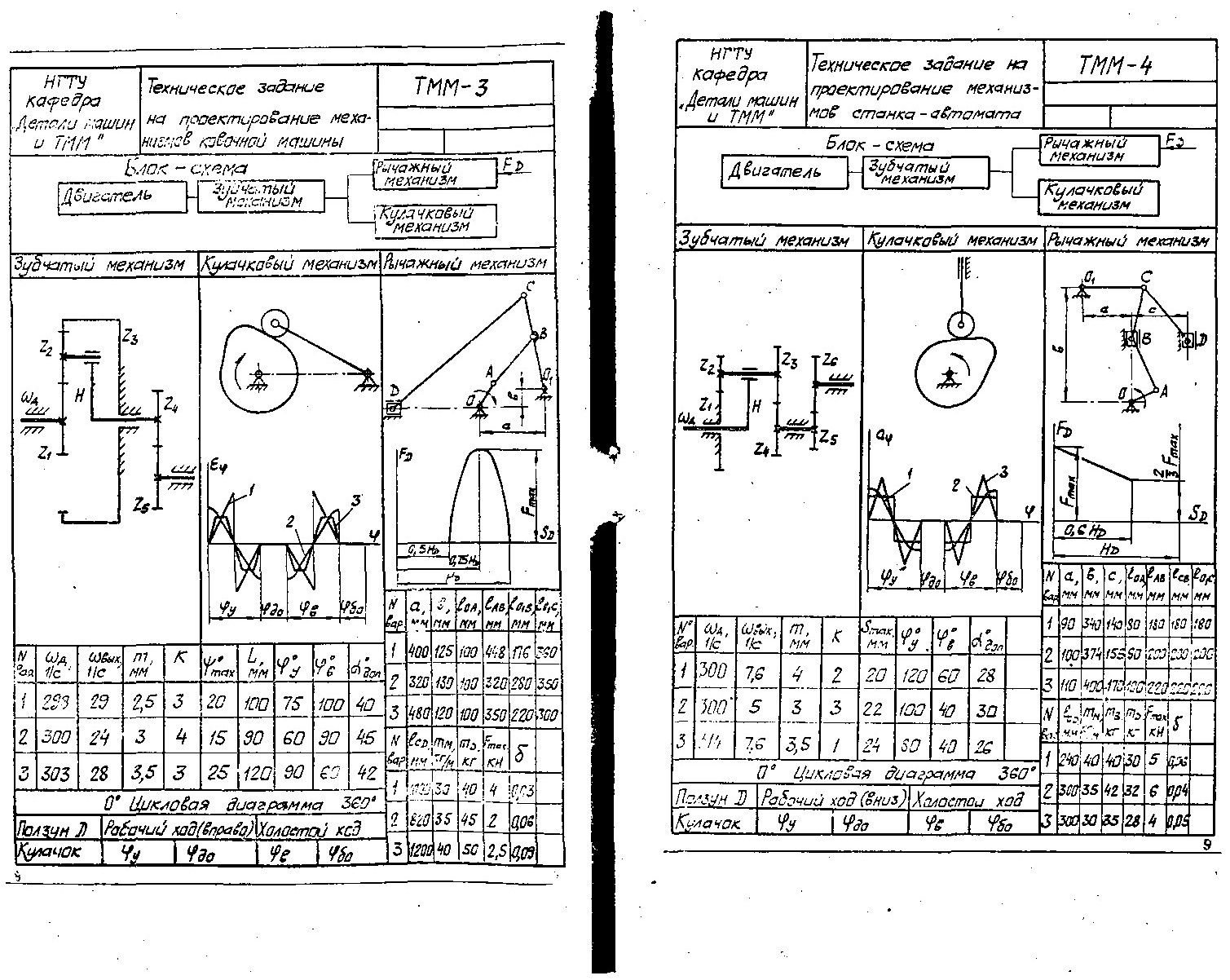 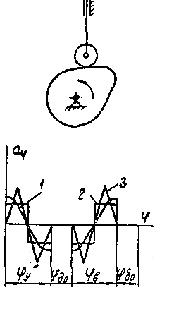 Nвар.аммаммbммcммlОАммlОАммlАВммlСBммlО1Cмм190903401408080180180180Nвар.д1/свых 1/сm ммm ммKSmaxммSmaxммSmaxмм210010037488909020020020013007,644220202012012060602831101104009510010022022022023005333222222100100404030Nвар.lСDммlСDммmм кг/мmBкгmD кгmD кгFmaxкН33147,63,53,51242424808040402612402404040303050,060              цикловая диаграмма              3600              цикловая диаграмма              3600              цикловая диаграмма              3600              цикловая диаграмма              3600              цикловая диаграмма              3600              цикловая диаграмма              3600              цикловая диаграмма              3600              цикловая диаграмма              3600              цикловая диаграмма              3600              цикловая диаграмма              3600              цикловая диаграмма              3600              цикловая диаграмма              3600              цикловая диаграмма              3600              цикловая диаграмма              36023003003542323260,04Ползун DПолзун DПолзун DПолзун DРабочий ход (вниз)Рабочий ход (вниз)Рабочий ход (вниз)Рабочий ход (вниз)Рабочий ход (вниз)Рабочий ход (вниз)Холостой ходХолостой ходХолостой ходХолостой ход23003003542323260,04КулачокКулачокКулачокКулачокУУУДОДОДОВВБОБО33003003035282840,05НГТУкафедра«Теоретическая механика»НГТУкафедра«Теоретическая механика»НГТУкафедра«Теоретическая механика»НГТУкафедра«Теоретическая механика»НГТУкафедра«Теоретическая механика»НГТУкафедра«Теоретическая механика»НГТУкафедра«Теоретическая механика»Техническое задание на проектирование механизмов конвейераТехническое задание на проектирование механизмов конвейераТехническое задание на проектирование механизмов конвейераТехническое задание на проектирование механизмов конвейераТехническое задание на проектирование механизмов конвейераТехническое задание на проектирование механизмов конвейераТехническое задание на проектирование механизмов конвейераТММ-5ТММ-5ТММ-5ТММ-5ТММ-5ТММ-5ТММ-5ТММ-5НГТУкафедра«Теоретическая механика»НГТУкафедра«Теоретическая механика»НГТУкафедра«Теоретическая механика»НГТУкафедра«Теоретическая механика»НГТУкафедра«Теоретическая механика»НГТУкафедра«Теоретическая механика»НГТУкафедра«Теоретическая механика»Техническое задание на проектирование механизмов конвейераТехническое задание на проектирование механизмов конвейераТехническое задание на проектирование механизмов конвейераТехническое задание на проектирование механизмов конвейераТехническое задание на проектирование механизмов конвейераТехническое задание на проектирование механизмов конвейераТехническое задание на проектирование механизмов конвейераНГТУкафедра«Теоретическая механика»НГТУкафедра«Теоретическая механика»НГТУкафедра«Теоретическая механика»НГТУкафедра«Теоретическая механика»НГТУкафедра«Теоретическая механика»НГТУкафедра«Теоретическая механика»НГТУкафедра«Теоретическая механика»Техническое задание на проектирование механизмов конвейераТехническое задание на проектирование механизмов конвейераТехническое задание на проектирование механизмов конвейераТехническое задание на проектирование механизмов конвейераТехническое задание на проектирование механизмов конвейераТехническое задание на проектирование механизмов конвейераТехническое задание на проектирование механизмов конвейераБЛОК-СХЕМАБЛОК-СХЕМАБЛОК-СХЕМАБЛОК-СХЕМАБЛОК-СХЕМАБЛОК-СХЕМАБЛОК-СХЕМАБЛОК-СХЕМАБЛОК-СХЕМАБЛОК-СХЕМАБЛОК-СХЕМАБЛОК-СХЕМАБЛОК-СХЕМАБЛОК-СХЕМАБЛОК-СХЕМАБЛОК-СХЕМАБЛОК-СХЕМАБЛОК-СХЕМАБЛОК-СХЕМАБЛОК-СХЕМАБЛОК-СХЕМАБЛОК-СХЕМАЗубчатый механизмЗубчатый механизмЗубчатый механизмЗубчатый механизмЗубчатый механизмЗубчатый механизмКулачковый механизмКулачковый механизмКулачковый механизмКулачковый механизмКулачковый механизмКулачковый механизмКулачковый механизмРычажный механизмРычажный механизмРычажный механизмРычажный механизмРычажный механизмРычажный механизмРычажный механизмРычажный механизмРычажный механизм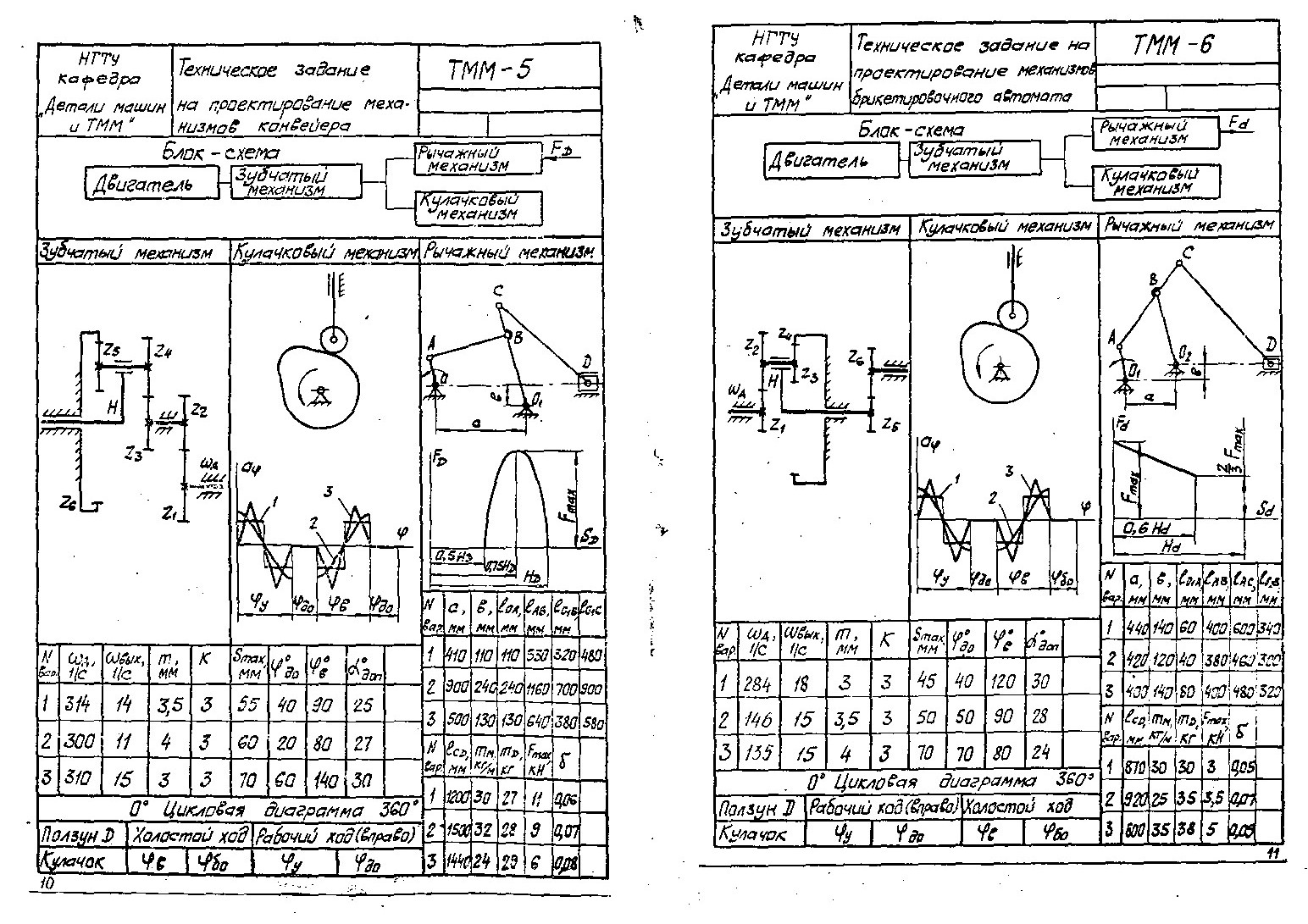 Nвар.Nвар.аммbммbммlОАммlАВммlО1ВммlО1Смм11410110110110530320480Nвар.д1/свых 1/свых 1/сm ммKSmaxммSmaxммSmaxмм229002402402401160700900131414143,535555554040902533500130130130640380580230011114360606020208027Nвар.Nвар.lСDммmм кг/мmм кг/мmD кгFmaxкН3310151532707070606014030111200303027110,060              цикловая диаграмма              3600              цикловая диаграмма              3600              цикловая диаграмма              3600              цикловая диаграмма              3600              цикловая диаграмма              3600              цикловая диаграмма              3600              цикловая диаграмма              3600              цикловая диаграмма              3600              цикловая диаграмма              3600              цикловая диаграмма              3600              цикловая диаграмма              3600              цикловая диаграмма              3600              цикловая диаграмма              36022150032322890,07Ползун DПолзун DПолзун DХолостой ходХолостой ходХолостой ходХолостой ходХолостой ходРабочий ход (вправо)Рабочий ход (вправо)Рабочий ход (вправо)Рабочий ход (вправо)Рабочий ход (вправо)22150032322890,07КулачокКулачокКулачокВВБОБОБОУУДОДОДО33144024242960,08НГТУкафедра«Теоретическая механика»НГТУкафедра«Теоретическая механика»НГТУкафедра«Теоретическая механика»НГТУкафедра«Теоретическая механика»НГТУкафедра«Теоретическая механика»НГТУкафедра«Теоретическая механика»НГТУкафедра«Теоретическая механика»Техническое задание на проектирование механизмов брикетировочного автоматаТехническое задание на проектирование механизмов брикетировочного автоматаТехническое задание на проектирование механизмов брикетировочного автоматаТехническое задание на проектирование механизмов брикетировочного автоматаТехническое задание на проектирование механизмов брикетировочного автоматаТехническое задание на проектирование механизмов брикетировочного автоматаТехническое задание на проектирование механизмов брикетировочного автоматаТехническое задание на проектирование механизмов брикетировочного автоматаТММ-6ТММ-6ТММ-6ТММ-6ТММ-6ТММ-6ТММ-6ТММ-6НГТУкафедра«Теоретическая механика»НГТУкафедра«Теоретическая механика»НГТУкафедра«Теоретическая механика»НГТУкафедра«Теоретическая механика»НГТУкафедра«Теоретическая механика»НГТУкафедра«Теоретическая механика»НГТУкафедра«Теоретическая механика»Техническое задание на проектирование механизмов брикетировочного автоматаТехническое задание на проектирование механизмов брикетировочного автоматаТехническое задание на проектирование механизмов брикетировочного автоматаТехническое задание на проектирование механизмов брикетировочного автоматаТехническое задание на проектирование механизмов брикетировочного автоматаТехническое задание на проектирование механизмов брикетировочного автоматаТехническое задание на проектирование механизмов брикетировочного автоматаТехническое задание на проектирование механизмов брикетировочного автоматаНГТУкафедра«Теоретическая механика»НГТУкафедра«Теоретическая механика»НГТУкафедра«Теоретическая механика»НГТУкафедра«Теоретическая механика»НГТУкафедра«Теоретическая механика»НГТУкафедра«Теоретическая механика»НГТУкафедра«Теоретическая механика»Техническое задание на проектирование механизмов брикетировочного автоматаТехническое задание на проектирование механизмов брикетировочного автоматаТехническое задание на проектирование механизмов брикетировочного автоматаТехническое задание на проектирование механизмов брикетировочного автоматаТехническое задание на проектирование механизмов брикетировочного автоматаТехническое задание на проектирование механизмов брикетировочного автоматаТехническое задание на проектирование механизмов брикетировочного автоматаТехническое задание на проектирование механизмов брикетировочного автоматаБЛОК-СХЕМАБЛОК-СХЕМАБЛОК-СХЕМАБЛОК-СХЕМАБЛОК-СХЕМАБЛОК-СХЕМАБЛОК-СХЕМАБЛОК-СХЕМАБЛОК-СХЕМАБЛОК-СХЕМАБЛОК-СХЕМАБЛОК-СХЕМАБЛОК-СХЕМАБЛОК-СХЕМАБЛОК-СХЕМАБЛОК-СХЕМАБЛОК-СХЕМАБЛОК-СХЕМАБЛОК-СХЕМАБЛОК-СХЕМАБЛОК-СХЕМАБЛОК-СХЕМАБЛОК-СХЕМАЗубчатый механизмЗубчатый механизмЗубчатый механизмЗубчатый механизмЗубчатый механизмЗубчатый механизмЗубчатый механизмЗубчатый механизмКулачковый механизмКулачковый механизмКулачковый механизмКулачковый механизмКулачковый механизмКулачковый механизмРычажный механизмРычажный механизмРычажный механизмРычажный механизмРычажный механизмРычажный механизмРычажный механизмРычажный механизмРычажный механизмNвар.Nвар.аммbммbммlО1АммlАВммlАСммlО2Bмм1144014014060400600340Nвар.д1/свых 1/свых 1/сm ммKKKSmaxммSmaxмм2242012012040380460300128418183333454540120120303340014014080400480320214615153,5333505050909028Nвар.Nвар.lСDммmм кг/мmм кг/мmD кгFmaxкН3135151543337070708080241187030303030,050              цикловая диаграмма              3600              цикловая диаграмма              3600              цикловая диаграмма              3600              цикловая диаграмма              3600              цикловая диаграмма              3600              цикловая диаграмма              3600              цикловая диаграмма              3600              цикловая диаграмма              3600              цикловая диаграмма              3600              цикловая диаграмма              3600              цикловая диаграмма              3600              цикловая диаграмма              3600              цикловая диаграмма              3600              цикловая диаграмма              360229202525353,50,07Ползун DПолзун DПолзун DРабочий ход (вправо)Рабочий ход (вправо)Рабочий ход (вправо)Рабочий ход (вправо)Рабочий ход (вправо)Рабочий ход (вправо)Холостой ходХолостой ходХолостой ходХолостой ходХолостой ход229202525353,50,07КулачокКулачокКулачокууудододовввбобо3380035353850,05НГТУкафедра«Теоретическая механика»НГТУкафедра«Теоретическая механика»НГТУкафедра«Теоретическая механика»НГТУкафедра«Теоретическая механика»НГТУкафедра«Теоретическая механика»НГТУкафедра«Теоретическая механика»НГТУкафедра«Теоретическая механика»НГТУкафедра«Теоретическая механика»Техническое задание на проектирование механизмов двухступенчатого компрессораТехническое задание на проектирование механизмов двухступенчатого компрессораТехническое задание на проектирование механизмов двухступенчатого компрессораТехническое задание на проектирование механизмов двухступенчатого компрессораТехническое задание на проектирование механизмов двухступенчатого компрессораТехническое задание на проектирование механизмов двухступенчатого компрессораТехническое задание на проектирование механизмов двухступенчатого компрессораТехническое задание на проектирование механизмов двухступенчатого компрессораТММ-7ТММ-7ТММ-7ТММ-7ТММ-7ТММ-7ТММ-7ТММ-7ТММ-7НГТУкафедра«Теоретическая механика»НГТУкафедра«Теоретическая механика»НГТУкафедра«Теоретическая механика»НГТУкафедра«Теоретическая механика»НГТУкафедра«Теоретическая механика»НГТУкафедра«Теоретическая механика»НГТУкафедра«Теоретическая механика»НГТУкафедра«Теоретическая механика»Техническое задание на проектирование механизмов двухступенчатого компрессораТехническое задание на проектирование механизмов двухступенчатого компрессораТехническое задание на проектирование механизмов двухступенчатого компрессораТехническое задание на проектирование механизмов двухступенчатого компрессораТехническое задание на проектирование механизмов двухступенчатого компрессораТехническое задание на проектирование механизмов двухступенчатого компрессораТехническое задание на проектирование механизмов двухступенчатого компрессораТехническое задание на проектирование механизмов двухступенчатого компрессораНГТУкафедра«Теоретическая механика»НГТУкафедра«Теоретическая механика»НГТУкафедра«Теоретическая механика»НГТУкафедра«Теоретическая механика»НГТУкафедра«Теоретическая механика»НГТУкафедра«Теоретическая механика»НГТУкафедра«Теоретическая механика»НГТУкафедра«Теоретическая механика»Техническое задание на проектирование механизмов двухступенчатого компрессораТехническое задание на проектирование механизмов двухступенчатого компрессораТехническое задание на проектирование механизмов двухступенчатого компрессораТехническое задание на проектирование механизмов двухступенчатого компрессораТехническое задание на проектирование механизмов двухступенчатого компрессораТехническое задание на проектирование механизмов двухступенчатого компрессораТехническое задание на проектирование механизмов двухступенчатого компрессораТехническое задание на проектирование механизмов двухступенчатого компрессораБЛОК-СХЕМАБЛОК-СХЕМАБЛОК-СХЕМАБЛОК-СХЕМАБЛОК-СХЕМАБЛОК-СХЕМАБЛОК-СХЕМАБЛОК-СХЕМАБЛОК-СХЕМАБЛОК-СХЕМАБЛОК-СХЕМАБЛОК-СХЕМАБЛОК-СХЕМАБЛОК-СХЕМАБЛОК-СХЕМАБЛОК-СХЕМАБЛОК-СХЕМАБЛОК-СХЕМАБЛОК-СХЕМАБЛОК-СХЕМАБЛОК-СХЕМАБЛОК-СХЕМАБЛОК-СХЕМАБЛОК-СХЕМАБЛОК-СХЕМАЗубчатый механизмЗубчатый механизмЗубчатый механизмЗубчатый механизмЗубчатый механизмЗубчатый механизмЗубчатый механизмКулачковый механизмКулачковый механизмКулачковый механизмКулачковый механизмКулачковый механизмКулачковый механизмКулачковый механизмКулачковый механизмРычажный механизмРычажный механизмРычажный механизмРычажный механизмРычажный механизмРычажный механизмРычажный механизмРычажный механизмРычажный механизмРычажный механизм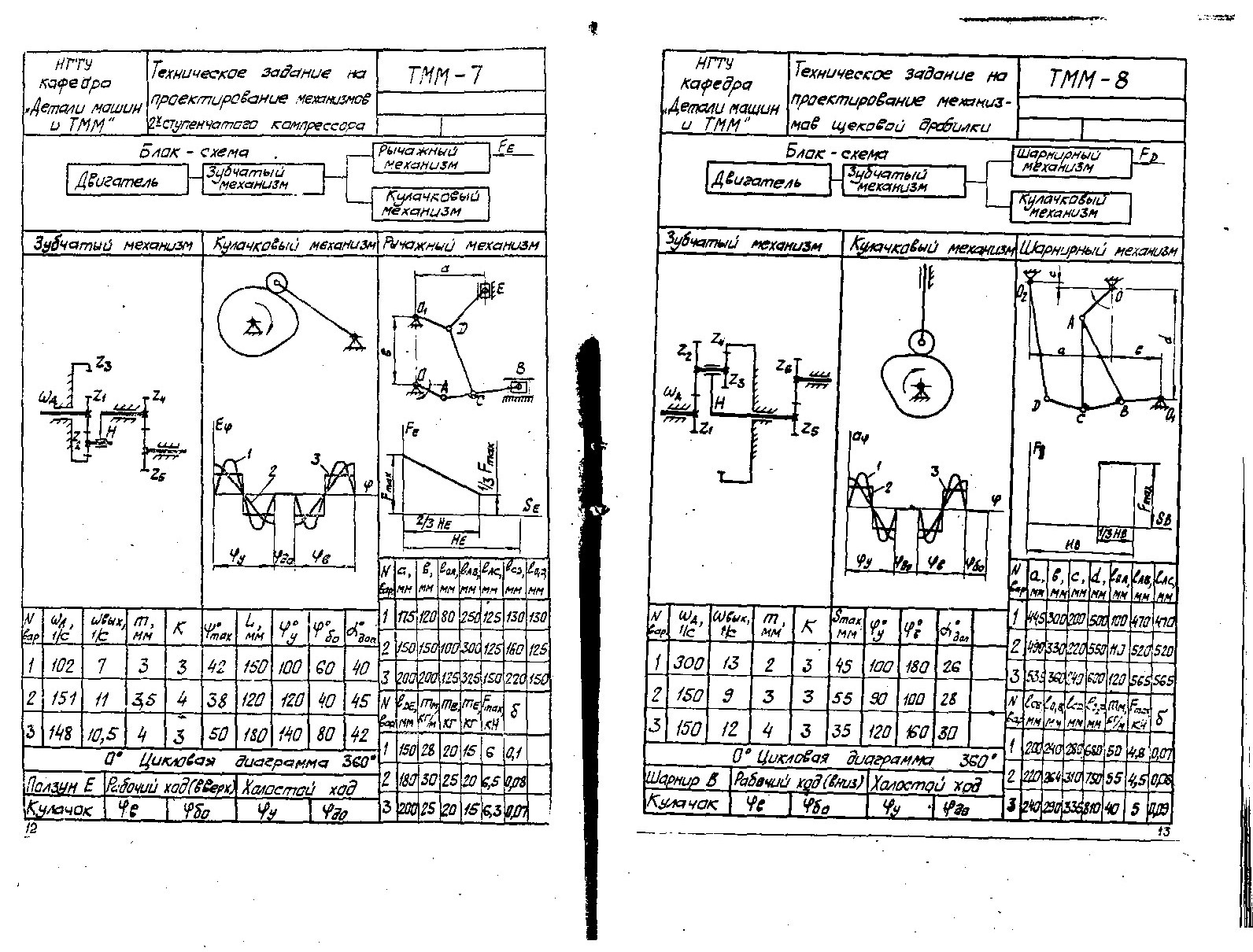 Nвар.Nвар.аммbммlОАммlАВммlАВммlАСммlСDммlО1Dмм1117512080250250125130130Nвар.д1/свых 1/сm ммm ммKKLммLмм22150150100300300125160125110273,53,53342421501501006060403320020012532532515022015021511144443838120120120404045Nвар.Nвар.lDEммmм кг/мmB кгmЕ кгmЕ кгFmaxкН314810,533335050180180140808042111502820151560,10              цикловая диаграмма              3600              цикловая диаграмма              3600              цикловая диаграмма              3600              цикловая диаграмма              3600              цикловая диаграмма              3600              цикловая диаграмма              3600              цикловая диаграмма              3600              цикловая диаграмма              3600              цикловая диаграмма              3600              цикловая диаграмма              3600              цикловая диаграмма              3600              цикловая диаграмма              3600              цикловая диаграмма              3600              цикловая диаграмма              3600              цикловая диаграмма              36022180302520206,50,08Ползун ЕПолзун ЕПолзун ЕПолзун ЕРабочий ход (вверх)Рабочий ход (вверх)Рабочий ход (вверх)Рабочий ход (вверх)Рабочий ход (вверх)Рабочий ход (вверх)Холостой ходХолостой ходХолостой ходХолостой ходХолостой ход22180302520206,50,08КулачокКулачокКулачокКулачокВВБОБОБОБОУУУДОДО33200252015156,30,07НГТУкафедра«Теоретическая механика»НГТУкафедра«Теоретическая механика»НГТУкафедра«Теоретическая механика»НГТУкафедра«Теоретическая механика»НГТУкафедра«Теоретическая механика»НГТУкафедра«Теоретическая механика»НГТУкафедра«Теоретическая механика»Техническое задание на проектирование механизмов щековой дробилкиТехническое задание на проектирование механизмов щековой дробилкиТехническое задание на проектирование механизмов щековой дробилкиТехническое задание на проектирование механизмов щековой дробилкиТехническое задание на проектирование механизмов щековой дробилкиТехническое задание на проектирование механизмов щековой дробилкиТехническое задание на проектирование механизмов щековой дробилкиТехническое задание на проектирование механизмов щековой дробилкиТММ-8ТММ-8ТММ-8ТММ-8ТММ-8ТММ-8ТММ-8ТММ-8НГТУкафедра«Теоретическая механика»НГТУкафедра«Теоретическая механика»НГТУкафедра«Теоретическая механика»НГТУкафедра«Теоретическая механика»НГТУкафедра«Теоретическая механика»НГТУкафедра«Теоретическая механика»НГТУкафедра«Теоретическая механика»Техническое задание на проектирование механизмов щековой дробилкиТехническое задание на проектирование механизмов щековой дробилкиТехническое задание на проектирование механизмов щековой дробилкиТехническое задание на проектирование механизмов щековой дробилкиТехническое задание на проектирование механизмов щековой дробилкиТехническое задание на проектирование механизмов щековой дробилкиТехническое задание на проектирование механизмов щековой дробилкиТехническое задание на проектирование механизмов щековой дробилкиНГТУкафедра«Теоретическая механика»НГТУкафедра«Теоретическая механика»НГТУкафедра«Теоретическая механика»НГТУкафедра«Теоретическая механика»НГТУкафедра«Теоретическая механика»НГТУкафедра«Теоретическая механика»НГТУкафедра«Теоретическая механика»Техническое задание на проектирование механизмов щековой дробилкиТехническое задание на проектирование механизмов щековой дробилкиТехническое задание на проектирование механизмов щековой дробилкиТехническое задание на проектирование механизмов щековой дробилкиТехническое задание на проектирование механизмов щековой дробилкиТехническое задание на проектирование механизмов щековой дробилкиТехническое задание на проектирование механизмов щековой дробилкиТехническое задание на проектирование механизмов щековой дробилкиБЛОК-СХЕМАБЛОК-СХЕМАБЛОК-СХЕМАБЛОК-СХЕМАБЛОК-СХЕМАБЛОК-СХЕМАБЛОК-СХЕМАБЛОК-СХЕМАБЛОК-СХЕМАБЛОК-СХЕМАБЛОК-СХЕМАБЛОК-СХЕМАБЛОК-СХЕМАБЛОК-СХЕМАБЛОК-СХЕМАБЛОК-СХЕМАБЛОК-СХЕМАБЛОК-СХЕМАБЛОК-СХЕМАБЛОК-СХЕМАБЛОК-СХЕМАБЛОК-СХЕМАБЛОК-СХЕМАЗубчатый механизмЗубчатый механизмЗубчатый механизмЗубчатый механизмЗубчатый механизмЗубчатый механизмКулачковый механизмКулачковый механизмКулачковый механизмКулачковый механизмКулачковый механизмКулачковый механизмКулачковый механизмРычажный механизмРычажный механизмРычажный механизмРычажный механизмРычажный механизмРычажный механизмРычажный механизмРычажный механизмРычажный механизмРычажный механизмNвар.аммаммbммcммdммdммlОАммlАВммlАСмм1445445300200500500100470470Nвар.д1/свых 1/сm ммKKSmaxммSmaxмм24904903302205505501105205201300132334545100100180180263539539360240600600120565565215093335555909010010028Nвар.lCBммlCBммlО1BммlСDммlО2DммlО2Dммmм кг/мFmaxкН3150124333535120120160160301200200240280680680504,80,070              цикловая диаграмма              3600              цикловая диаграмма              3600              цикловая диаграмма              3600              цикловая диаграмма              3600              цикловая диаграмма              3600              цикловая диаграмма              3600              цикловая диаграмма              3600              цикловая диаграмма              3600              цикловая диаграмма              3600              цикловая диаграмма              3600              цикловая диаграмма              3600              цикловая диаграмма              3600              цикловая диаграмма              3602220220264310750750554,50,08Шарнир BШарнир BШарнир BШарнир BРабочий ход (вниз)Рабочий ход (вниз)Рабочий ход (вниз)Рабочий ход (вниз)Рабочий ход (вниз)Холостой ходХолостой ходХолостой ходХолостой ход2220220264310750750554,50,08КулачокКулачокКулачокКулачокВБОБОБОБОУУДОДО32402402903358108104050,09НГТУкафедра«Теоретическая механика»НГТУкафедра«Теоретическая механика»НГТУкафедра«Теоретическая механика»НГТУкафедра«Теоретическая механика»НГТУкафедра«Теоретическая механика»НГТУкафедра«Теоретическая механика»НГТУкафедра«Теоретическая механика»Техническое задание на проектирование механизмов двигателяТехническое задание на проектирование механизмов двигателяТехническое задание на проектирование механизмов двигателяТехническое задание на проектирование механизмов двигателяТехническое задание на проектирование механизмов двигателяТехническое задание на проектирование механизмов двигателяТехническое задание на проектирование механизмов двигателяТехническое задание на проектирование механизмов двигателяТММ-9ТММ-9ТММ-9ТММ-9ТММ-9ТММ-9ТММ-9ТММ-9ТММ-9НГТУкафедра«Теоретическая механика»НГТУкафедра«Теоретическая механика»НГТУкафедра«Теоретическая механика»НГТУкафедра«Теоретическая механика»НГТУкафедра«Теоретическая механика»НГТУкафедра«Теоретическая механика»НГТУкафедра«Теоретическая механика»Техническое задание на проектирование механизмов двигателяТехническое задание на проектирование механизмов двигателяТехническое задание на проектирование механизмов двигателяТехническое задание на проектирование механизмов двигателяТехническое задание на проектирование механизмов двигателяТехническое задание на проектирование механизмов двигателяТехническое задание на проектирование механизмов двигателяТехническое задание на проектирование механизмов двигателяНГТУкафедра«Теоретическая механика»НГТУкафедра«Теоретическая механика»НГТУкафедра«Теоретическая механика»НГТУкафедра«Теоретическая механика»НГТУкафедра«Теоретическая механика»НГТУкафедра«Теоретическая механика»НГТУкафедра«Теоретическая механика»Техническое задание на проектирование механизмов двигателяТехническое задание на проектирование механизмов двигателяТехническое задание на проектирование механизмов двигателяТехническое задание на проектирование механизмов двигателяТехническое задание на проектирование механизмов двигателяТехническое задание на проектирование механизмов двигателяТехническое задание на проектирование механизмов двигателяТехническое задание на проектирование механизмов двигателяБЛОК-СХЕМАБЛОК-СХЕМАБЛОК-СХЕМАБЛОК-СХЕМАБЛОК-СХЕМАБЛОК-СХЕМАБЛОК-СХЕМАБЛОК-СХЕМАБЛОК-СХЕМАБЛОК-СХЕМАБЛОК-СХЕМАБЛОК-СХЕМАБЛОК-СХЕМАБЛОК-СХЕМАБЛОК-СХЕМАБЛОК-СХЕМАБЛОК-СХЕМАБЛОК-СХЕМАБЛОК-СХЕМАБЛОК-СХЕМАБЛОК-СХЕМАБЛОК-СХЕМАБЛОК-СХЕМАБЛОК-СХЕМАЗубчатый механизмЗубчатый механизмЗубчатый механизмЗубчатый механизмЗубчатый механизмКулачковый механизмКулачковый механизмКулачковый механизмКулачковый механизмКулачковый механизмКулачковый механизмКулачковый механизмКулачковый механизмРычажный механизмРычажный механизмРычажный механизмРычажный механизмРычажный механизмРычажный механизмРычажный механизмРычажный механизмРычажный механизмРычажный механизмРычажный механизм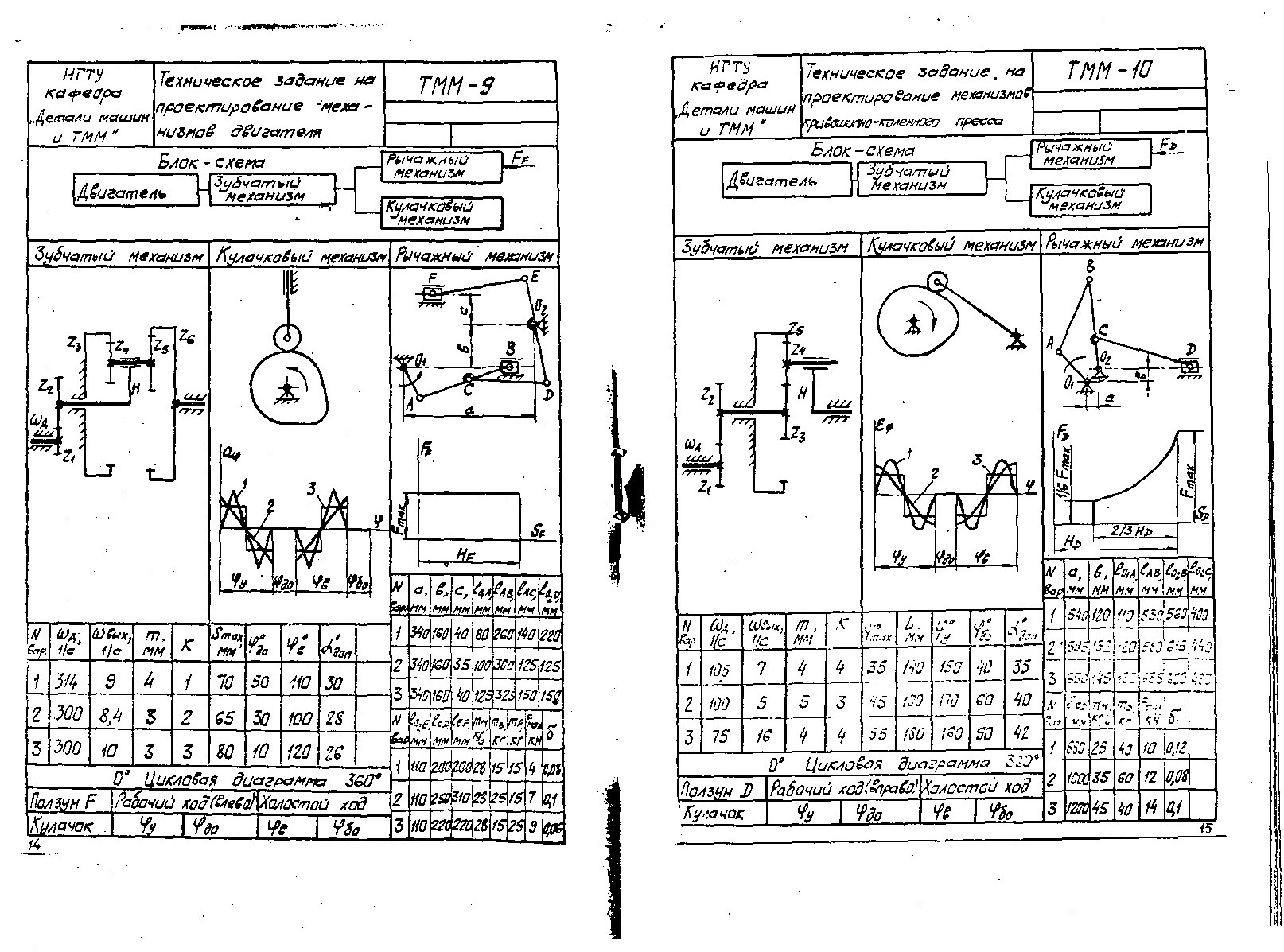 Nвар.аммаммbммcммlО1AммlАВммlАВммlАСммlО2DммlО2Dмм13403401604080260260140220220Nвар.д1/свых 1/сm ммKSmaxммSmaxммSmaxмм2340340160351003003001251251251314941707070501101101103033403401604012532532515015015023008,4326565653010010010028Nвар.lО2EммlО2EммlСDммlEFммmм кг/мmB кгmB кгmF кгFmaxкН33001033808080101201201202611101102002002815151540,080              цикловая диаграмма              3600              цикловая диаграмма              3600              цикловая диаграмма              3600              цикловая диаграмма              3600              цикловая диаграмма              3600              цикловая диаграмма              3600              цикловая диаграмма              3600              цикловая диаграмма              3600              цикловая диаграмма              3600              цикловая диаграмма              3600              цикловая диаграмма              3600              цикловая диаграмма              3600              цикловая диаграмма              36021101102503102825251570,1Ползун FПолзун FПолзун FПолзун FРабочий ход (влево)Рабочий ход (влево)Рабочий ход (влево)Рабочий ход (влево)Рабочий ход (влево)Рабочий ход (влево)Холостой ходХолостой ходХолостой ход21101102503102825251570,1КулачокКулачокКулачокКулачокУУДОДОДОДОВБОБО31101102202202815152590,06НГТУкафедра«Теоретическая механика»НГТУкафедра«Теоретическая механика»НГТУкафедра«Теоретическая механика»НГТУкафедра«Теоретическая механика»НГТУкафедра«Теоретическая механика»НГТУкафедра«Теоретическая механика»НГТУкафедра«Теоретическая механика»НГТУкафедра«Теоретическая механика»Техническое задание на проектирование механизмов кривошипно-коленного прессаТехническое задание на проектирование механизмов кривошипно-коленного прессаТехническое задание на проектирование механизмов кривошипно-коленного прессаТехническое задание на проектирование механизмов кривошипно-коленного прессаТехническое задание на проектирование механизмов кривошипно-коленного прессаТехническое задание на проектирование механизмов кривошипно-коленного прессаТехническое задание на проектирование механизмов кривошипно-коленного прессаТехническое задание на проектирование механизмов кривошипно-коленного прессаТехническое задание на проектирование механизмов кривошипно-коленного прессаТММ-10ТММ-10ТММ-10ТММ-10ТММ-10ТММ-10ТММ-10НГТУкафедра«Теоретическая механика»НГТУкафедра«Теоретическая механика»НГТУкафедра«Теоретическая механика»НГТУкафедра«Теоретическая механика»НГТУкафедра«Теоретическая механика»НГТУкафедра«Теоретическая механика»НГТУкафедра«Теоретическая механика»НГТУкафедра«Теоретическая механика»Техническое задание на проектирование механизмов кривошипно-коленного прессаТехническое задание на проектирование механизмов кривошипно-коленного прессаТехническое задание на проектирование механизмов кривошипно-коленного прессаТехническое задание на проектирование механизмов кривошипно-коленного прессаТехническое задание на проектирование механизмов кривошипно-коленного прессаТехническое задание на проектирование механизмов кривошипно-коленного прессаТехническое задание на проектирование механизмов кривошипно-коленного прессаТехническое задание на проектирование механизмов кривошипно-коленного прессаТехническое задание на проектирование механизмов кривошипно-коленного прессаНГТУкафедра«Теоретическая механика»НГТУкафедра«Теоретическая механика»НГТУкафедра«Теоретическая механика»НГТУкафедра«Теоретическая механика»НГТУкафедра«Теоретическая механика»НГТУкафедра«Теоретическая механика»НГТУкафедра«Теоретическая механика»НГТУкафедра«Теоретическая механика»Техническое задание на проектирование механизмов кривошипно-коленного прессаТехническое задание на проектирование механизмов кривошипно-коленного прессаТехническое задание на проектирование механизмов кривошипно-коленного прессаТехническое задание на проектирование механизмов кривошипно-коленного прессаТехническое задание на проектирование механизмов кривошипно-коленного прессаТехническое задание на проектирование механизмов кривошипно-коленного прессаТехническое задание на проектирование механизмов кривошипно-коленного прессаТехническое задание на проектирование механизмов кривошипно-коленного прессаТехническое задание на проектирование механизмов кривошипно-коленного прессаБЛОК-СХЕМАБЛОК-СХЕМАБЛОК-СХЕМАБЛОК-СХЕМАБЛОК-СХЕМАБЛОК-СХЕМАБЛОК-СХЕМАБЛОК-СХЕМАБЛОК-СХЕМАБЛОК-СХЕМАБЛОК-СХЕМАБЛОК-СХЕМАБЛОК-СХЕМАБЛОК-СХЕМАБЛОК-СХЕМАБЛОК-СХЕМАБЛОК-СХЕМАБЛОК-СХЕМАБЛОК-СХЕМАБЛОК-СХЕМАБЛОК-СХЕМАБЛОК-СХЕМАБЛОК-СХЕМАБЛОК-СХЕМАЗубчатый механизмЗубчатый механизмЗубчатый механизмЗубчатый механизмЗубчатый механизмЗубчатый механизмЗубчатый механизмКулачковый механизмКулачковый механизмКулачковый механизмКулачковый механизмКулачковый механизмКулачковый механизмКулачковый механизмКулачковый механизмРычажный механизмРычажный механизмРычажный механизмРычажный механизмРычажный механизмРычажный механизмРычажный механизмРычажный механизмРычажный механизмNвар.аммаммbммlО1AммlАВммlАВммlО2BммlО2Cмм1540540120110530530560400Nвар.д1/свых 1/свых 1/сm ммKKLмм2595595132120580580615440110577444353514015015040403536506501451306356356204802100555334545100170170606040Nвар.lСDммlСDммmм кг/мmD кгFmaxкНFmaxкН375161644455551801601609090421880880254010100,120              цикловая диаграмма              3600              цикловая диаграмма              3600              цикловая диаграмма              3600              цикловая диаграмма              3600              цикловая диаграмма              3600              цикловая диаграмма              3600              цикловая диаграмма              3600              цикловая диаграмма              3600              цикловая диаграмма              3600              цикловая диаграмма              3600              цикловая диаграмма              3600              цикловая диаграмма              3600              цикловая диаграмма              3600              цикловая диаграмма              3600              цикловая диаграмма              360210001000356012120,08Ползун DПолзун DПолзун DРабочий ход (вправо)Рабочий ход (вправо)Рабочий ход (вправо)Рабочий ход (вправо)Рабочий ход (вправо)Рабочий ход (вправо)Рабочий ход (вправо)Рабочий ход (вправо)Холостой ходХолостой ходХолостой ходХолостой ход210001000356012120,08КулачокКулачокКулачокУУУДОДОДОДОДОВВБОБО312001200454014140,1НГТУкафедра«Теоретическая механика»НГТУкафедра«Теоретическая механика»НГТУкафедра«Теоретическая механика»НГТУкафедра«Теоретическая механика»НГТУкафедра«Теоретическая механика»НГТУкафедра«Теоретическая механика»НГТУкафедра«Теоретическая механика»НГТУкафедра«Теоретическая механика»Техническое задание на проектирование механизмов пальцевого транпортераТехническое задание на проектирование механизмов пальцевого транпортераТехническое задание на проектирование механизмов пальцевого транпортераТехническое задание на проектирование механизмов пальцевого транпортераТехническое задание на проектирование механизмов пальцевого транпортераТехническое задание на проектирование механизмов пальцевого транпортераТехническое задание на проектирование механизмов пальцевого транпортераТехническое задание на проектирование механизмов пальцевого транпортераТехническое задание на проектирование механизмов пальцевого транпортераТММ-11ТММ-11ТММ-11ТММ-11ТММ-11ТММ-11ТММ-11НГТУкафедра«Теоретическая механика»НГТУкафедра«Теоретическая механика»НГТУкафедра«Теоретическая механика»НГТУкафедра«Теоретическая механика»НГТУкафедра«Теоретическая механика»НГТУкафедра«Теоретическая механика»НГТУкафедра«Теоретическая механика»НГТУкафедра«Теоретическая механика»Техническое задание на проектирование механизмов пальцевого транпортераТехническое задание на проектирование механизмов пальцевого транпортераТехническое задание на проектирование механизмов пальцевого транпортераТехническое задание на проектирование механизмов пальцевого транпортераТехническое задание на проектирование механизмов пальцевого транпортераТехническое задание на проектирование механизмов пальцевого транпортераТехническое задание на проектирование механизмов пальцевого транпортераТехническое задание на проектирование механизмов пальцевого транпортераТехническое задание на проектирование механизмов пальцевого транпортераНГТУкафедра«Теоретическая механика»НГТУкафедра«Теоретическая механика»НГТУкафедра«Теоретическая механика»НГТУкафедра«Теоретическая механика»НГТУкафедра«Теоретическая механика»НГТУкафедра«Теоретическая механика»НГТУкафедра«Теоретическая механика»НГТУкафедра«Теоретическая механика»Техническое задание на проектирование механизмов пальцевого транпортераТехническое задание на проектирование механизмов пальцевого транпортераТехническое задание на проектирование механизмов пальцевого транпортераТехническое задание на проектирование механизмов пальцевого транпортераТехническое задание на проектирование механизмов пальцевого транпортераТехническое задание на проектирование механизмов пальцевого транпортераТехническое задание на проектирование механизмов пальцевого транпортераТехническое задание на проектирование механизмов пальцевого транпортераТехническое задание на проектирование механизмов пальцевого транпортераБЛОК-СХЕМАБЛОК-СХЕМАБЛОК-СХЕМАБЛОК-СХЕМАБЛОК-СХЕМАБЛОК-СХЕМАБЛОК-СХЕМАБЛОК-СХЕМАБЛОК-СХЕМАБЛОК-СХЕМАБЛОК-СХЕМАБЛОК-СХЕМАБЛОК-СХЕМАБЛОК-СХЕМАБЛОК-СХЕМАБЛОК-СХЕМАБЛОК-СХЕМАБЛОК-СХЕМАБЛОК-СХЕМАБЛОК-СХЕМАБЛОК-СХЕМАБЛОК-СХЕМАБЛОК-СХЕМАБЛОК-СХЕМАЗубчатый механизмЗубчатый механизмЗубчатый механизмЗубчатый механизмЗубчатый механизмЗубчатый механизмКулачковый механизмКулачковый механизмКулачковый механизмКулачковый механизмКулачковый механизмКулачковый механизмКулачковый механизмКулачковый механизмКулачковый механизмРычажный механизмРычажный механизмРычажный механизмРычажный механизмРычажный механизмРычажный механизмРычажный механизмРычажный механизмРычажный механизм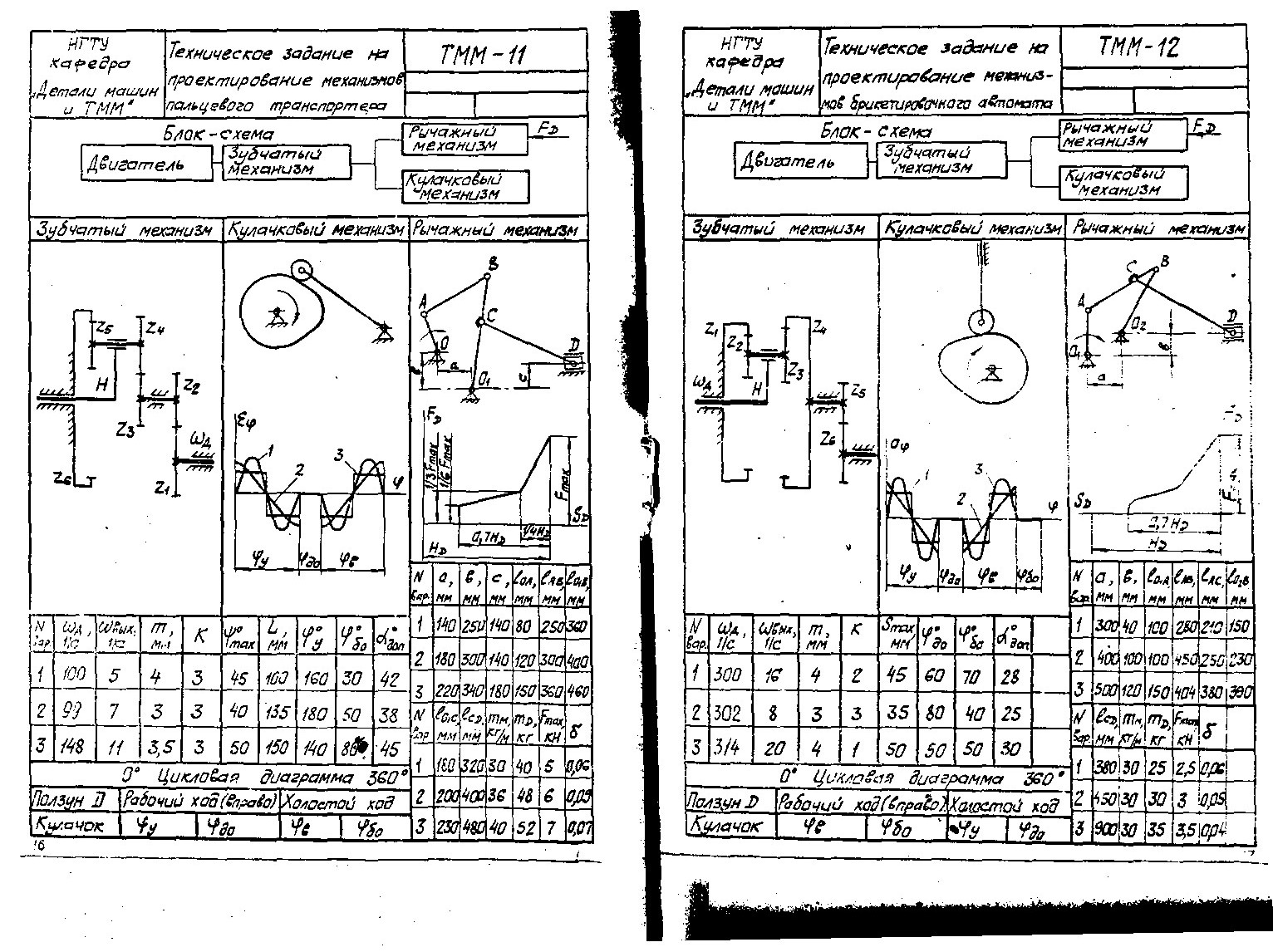 Nвар.аммаммbммcммlOAммlOAммlABммlО1Bмм11401402501408080250360Nвар.д1/свых 1/сm ммm ммKLмм21801803001401201203004001100544345454510016016030304232202203401801501503604602997333404040135180180505038Nвар.lО1CммlО1CммlСDммmм кг/мmD кгmD кгFmaxкН3148113,53,53505050150140140808045118018032030404050,060              цикловая диаграмма              3600              цикловая диаграмма              3600              цикловая диаграмма              3600              цикловая диаграмма              3600              цикловая диаграмма              3600              цикловая диаграмма              3600              цикловая диаграмма              3600              цикловая диаграмма              3600              цикловая диаграмма              3600              цикловая диаграмма              3600              цикловая диаграмма              3600              цикловая диаграмма              3600              цикловая диаграмма              3600              цикловая диаграмма              3600              цикловая диаграмма              360220020040036484860,09Ползун DПолзун DПолзун DПолзун DРабочий ход (вправо)Рабочий ход (вправо)Рабочий ход (вправо)Рабочий ход (вправо)Рабочий ход (вправо)Рабочий ход (вправо)Рабочий ход (вправо)Холостой ходХолостой ходХолостой ходХолостой ход220020040036484860,09КулачокКулачокКулачокКулачокУУУДОДОДОДОВВБОБО323023048040525270,07НГТУкафедра«Теоретическая механика»НГТУкафедра«Теоретическая механика»НГТУкафедра«Теоретическая механика»НГТУкафедра«Теоретическая механика»НГТУкафедра«Теоретическая механика»НГТУкафедра«Теоретическая механика»НГТУкафедра«Теоретическая механика»НГТУкафедра«Теоретическая механика»Техническое задание на проектирование механизмов брикетировочного автоматаТехническое задание на проектирование механизмов брикетировочного автоматаТехническое задание на проектирование механизмов брикетировочного автоматаТехническое задание на проектирование механизмов брикетировочного автоматаТехническое задание на проектирование механизмов брикетировочного автоматаТехническое задание на проектирование механизмов брикетировочного автоматаТММ-12ТММ-12ТММ-12ТММ-12ТММ-12ТММ-12ТММ-12ТММ-12ТММ-12НГТУкафедра«Теоретическая механика»НГТУкафедра«Теоретическая механика»НГТУкафедра«Теоретическая механика»НГТУкафедра«Теоретическая механика»НГТУкафедра«Теоретическая механика»НГТУкафедра«Теоретическая механика»НГТУкафедра«Теоретическая механика»НГТУкафедра«Теоретическая механика»Техническое задание на проектирование механизмов брикетировочного автоматаТехническое задание на проектирование механизмов брикетировочного автоматаТехническое задание на проектирование механизмов брикетировочного автоматаТехническое задание на проектирование механизмов брикетировочного автоматаТехническое задание на проектирование механизмов брикетировочного автоматаТехническое задание на проектирование механизмов брикетировочного автоматаНГТУкафедра«Теоретическая механика»НГТУкафедра«Теоретическая механика»НГТУкафедра«Теоретическая механика»НГТУкафедра«Теоретическая механика»НГТУкафедра«Теоретическая механика»НГТУкафедра«Теоретическая механика»НГТУкафедра«Теоретическая механика»НГТУкафедра«Теоретическая механика»Техническое задание на проектирование механизмов брикетировочного автоматаТехническое задание на проектирование механизмов брикетировочного автоматаТехническое задание на проектирование механизмов брикетировочного автоматаТехническое задание на проектирование механизмов брикетировочного автоматаТехническое задание на проектирование механизмов брикетировочного автоматаТехническое задание на проектирование механизмов брикетировочного автоматаБЛОК-СХЕМАБЛОК-СХЕМАБЛОК-СХЕМАБЛОК-СХЕМАБЛОК-СХЕМАБЛОК-СХЕМАБЛОК-СХЕМАБЛОК-СХЕМАБЛОК-СХЕМАБЛОК-СХЕМАБЛОК-СХЕМАБЛОК-СХЕМАБЛОК-СХЕМАБЛОК-СХЕМАБЛОК-СХЕМАБЛОК-СХЕМАБЛОК-СХЕМАБЛОК-СХЕМАБЛОК-СХЕМАБЛОК-СХЕМАБЛОК-СХЕМАБЛОК-СХЕМАБЛОК-СХЕМАЗубчатый механизмЗубчатый механизмЗубчатый механизмЗубчатый механизмЗубчатый механизмЗубчатый механизмКулачковый механизмКулачковый механизмКулачковый механизмКулачковый механизмКулачковый механизмКулачковый механизмКулачковый механизмКулачковый механизмКулачковый механизмРычажный механизмРычажный механизмРычажный механизмРычажный механизмРычажный механизмРычажный механизмРычажный механизмРычажный механизмNвар.аммbммbммlО1AммlАВммlАСммlО2Bмм13004040100280210150Nвар.д1/свых 1/свых 1/сm ммKSmaxммSmaxммSmaxмм24001001001004502502301300161642454545606070702828350012012015040438039023028833353535808040402525Nвар.lСDммmм кг/мmм кг/мmD кгFmaxкН331420204150505050505050303013803030252,50,060              цикловая диаграмма              3600              цикловая диаграмма              3600              цикловая диаграмма              3600              цикловая диаграмма              3600              цикловая диаграмма              3600              цикловая диаграмма              3600              цикловая диаграмма              3600              цикловая диаграмма              3600              цикловая диаграмма              3600              цикловая диаграмма              3600              цикловая диаграмма              3600              цикловая диаграмма              3600              цикловая диаграмма              3600              цикловая диаграмма              3600              цикловая диаграмма              360245030303030,05Ползун DПолзун DПолзун DРабочий ход (вправо)Рабочий ход (вправо)Рабочий ход (вправо)Рабочий ход (вправо)Рабочий ход (вправо)Рабочий ход (вправо)Рабочий ход (вправо)Холостой ходХолостой ходХолостой ходХолостой ходХолостой ход245030303030,05КулачокКулачокКулачокВВВВБОБОБОУУДОДОДО39003030353,50,04НГТУкафедра«Теоретическая механика»НГТУкафедра«Теоретическая механика»НГТУкафедра«Теоретическая механика»НГТУкафедра«Теоретическая механика»НГТУкафедра«Теоретическая механика»НГТУкафедра«Теоретическая механика»НГТУкафедра«Теоретическая механика»НГТУкафедра«Теоретическая механика»Техническое задание на проектирование механизмов технологической машиныТехническое задание на проектирование механизмов технологической машиныТехническое задание на проектирование механизмов технологической машиныТехническое задание на проектирование механизмов технологической машиныТехническое задание на проектирование механизмов технологической машиныТехническое задание на проектирование механизмов технологической машиныТехническое задание на проектирование механизмов технологической машиныТехническое задание на проектирование механизмов технологической машиныТММ-13ТММ-13ТММ-13ТММ-13ТММ-13ТММ-13ТММ-13ТММ-13НГТУкафедра«Теоретическая механика»НГТУкафедра«Теоретическая механика»НГТУкафедра«Теоретическая механика»НГТУкафедра«Теоретическая механика»НГТУкафедра«Теоретическая механика»НГТУкафедра«Теоретическая механика»НГТУкафедра«Теоретическая механика»НГТУкафедра«Теоретическая механика»Техническое задание на проектирование механизмов технологической машиныТехническое задание на проектирование механизмов технологической машиныТехническое задание на проектирование механизмов технологической машиныТехническое задание на проектирование механизмов технологической машиныТехническое задание на проектирование механизмов технологической машиныТехническое задание на проектирование механизмов технологической машиныТехническое задание на проектирование механизмов технологической машиныТехническое задание на проектирование механизмов технологической машиныНГТУкафедра«Теоретическая механика»НГТУкафедра«Теоретическая механика»НГТУкафедра«Теоретическая механика»НГТУкафедра«Теоретическая механика»НГТУкафедра«Теоретическая механика»НГТУкафедра«Теоретическая механика»НГТУкафедра«Теоретическая механика»НГТУкафедра«Теоретическая механика»Техническое задание на проектирование механизмов технологической машиныТехническое задание на проектирование механизмов технологической машиныТехническое задание на проектирование механизмов технологической машиныТехническое задание на проектирование механизмов технологической машиныТехническое задание на проектирование механизмов технологической машиныТехническое задание на проектирование механизмов технологической машиныТехническое задание на проектирование механизмов технологической машиныТехническое задание на проектирование механизмов технологической машиныБЛОК-СХЕМАБЛОК-СХЕМАБЛОК-СХЕМАБЛОК-СХЕМАБЛОК-СХЕМАБЛОК-СХЕМАБЛОК-СХЕМАБЛОК-СХЕМАБЛОК-СХЕМАБЛОК-СХЕМАБЛОК-СХЕМАБЛОК-СХЕМАБЛОК-СХЕМАБЛОК-СХЕМАБЛОК-СХЕМАБЛОК-СХЕМАБЛОК-СХЕМАБЛОК-СХЕМАБЛОК-СХЕМАБЛОК-СХЕМАБЛОК-СХЕМАБЛОК-СХЕМАБЛОК-СХЕМАБЛОК-СХЕМАЗубчатый механизмЗубчатый механизмЗубчатый механизмЗубчатый механизмЗубчатый механизмЗубчатый механизмКулачковый механизмКулачковый механизмКулачковый механизмКулачковый механизмКулачковый механизмКулачковый механизмКулачковый механизмКулачковый механизмРычажный механизмРычажный механизмРычажный механизмРычажный механизмРычажный механизмРычажный механизмРычажный механизмРычажный механизмРычажный механизмРычажный механизм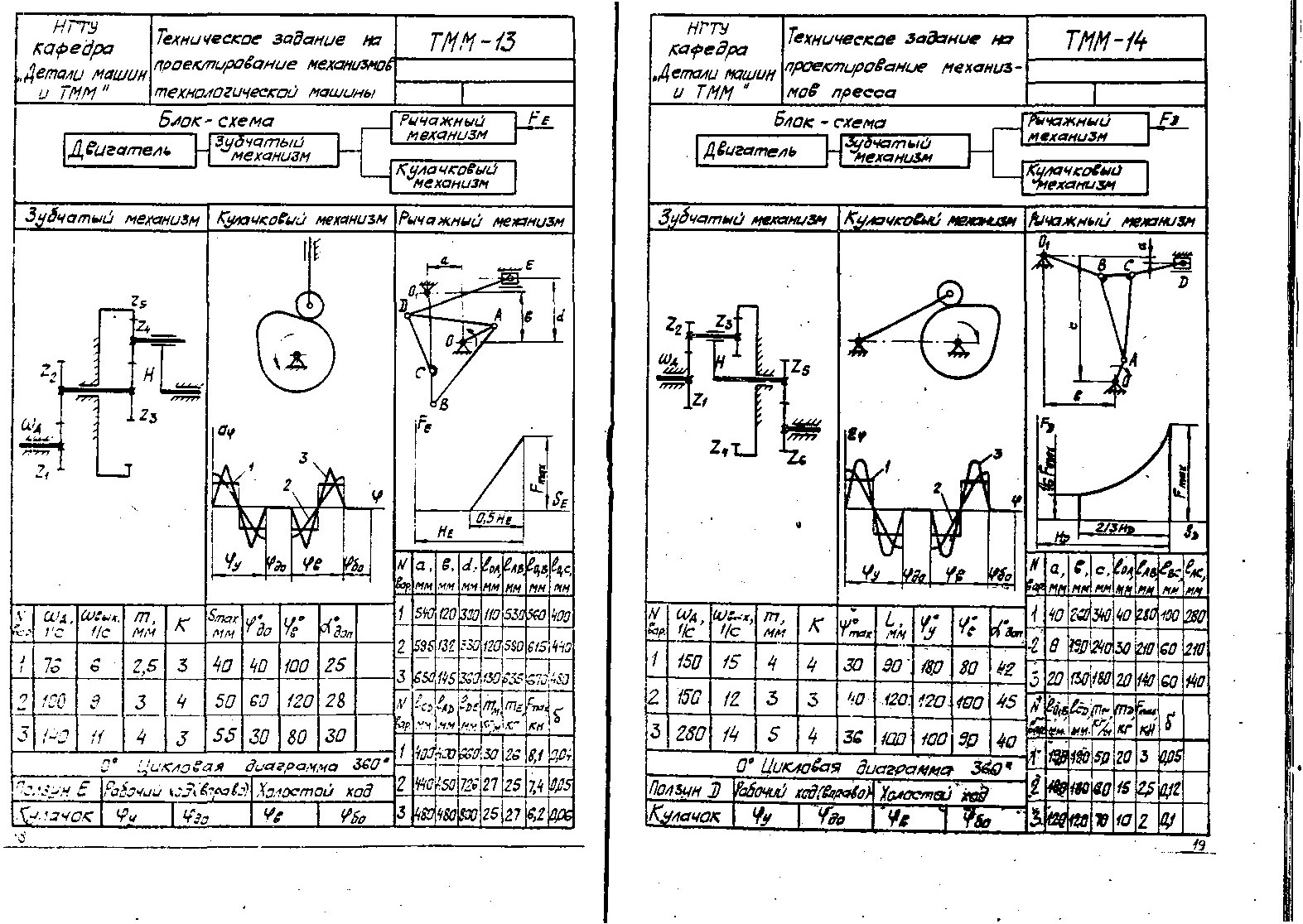 Nвар.аммаммbммdммlОAммlОAммlАВммlО1BммlО1Cмм1540540120300110110530560400Nвар.д1/свых 1/сm ммm ммKSmaxммSmaxммSmaxмм259559513233012012058061544017662,52,53404040404010010025365065014536013013063567048021009334505050606012012028Nвар.lСDммlСDммlADммlEDммmм кг/мmм кг/мmE кгFmaxкН314011443555555303080803014004004006603030268,10,040              цикловая диаграмма              3600              цикловая диаграмма              3600              цикловая диаграмма              3600              цикловая диаграмма              3600              цикловая диаграмма              3600              цикловая диаграмма              3600              цикловая диаграмма              3600              цикловая диаграмма              3600              цикловая диаграмма              3600              цикловая диаграмма              3600              цикловая диаграмма              3600              цикловая диаграмма              3600              цикловая диаграмма              3600              цикловая диаграмма              36024404404507262727257,40,05Ползун EПолзун EПолзун EПолзун EРабочий ход (вправо)Рабочий ход (вправо)Рабочий ход (вправо)Рабочий ход (вправо)Рабочий ход (вправо)Рабочий ход (вправо)Холостой ходХолостой ходХолостой ходХолостой ход24404404507262727257,40,05КулачокКулачокКулачокКулачокУУУДОДОДОВВБОБО34804804808002525276,20,06НГТУкафедра«Теоретическая механика»НГТУкафедра«Теоретическая механика»НГТУкафедра«Теоретическая механика»НГТУкафедра«Теоретическая механика»НГТУкафедра«Теоретическая механика»НГТУкафедра«Теоретическая механика»НГТУкафедра«Теоретическая механика»НГТУкафедра«Теоретическая механика»Техническое задание на проектирование механизмов прессаТехническое задание на проектирование механизмов прессаТехническое задание на проектирование механизмов прессаТехническое задание на проектирование механизмов прессаТехническое задание на проектирование механизмов прессаТехническое задание на проектирование механизмов прессаТехническое задание на проектирование механизмов прессаТехническое задание на проектирование механизмов прессаТехническое задание на проектирование механизмов прессаТММ-14ТММ-14ТММ-14ТММ-14ТММ-14ТММ-14ТММ-14ТММ-14НГТУкафедра«Теоретическая механика»НГТУкафедра«Теоретическая механика»НГТУкафедра«Теоретическая механика»НГТУкафедра«Теоретическая механика»НГТУкафедра«Теоретическая механика»НГТУкафедра«Теоретическая механика»НГТУкафедра«Теоретическая механика»НГТУкафедра«Теоретическая механика»Техническое задание на проектирование механизмов прессаТехническое задание на проектирование механизмов прессаТехническое задание на проектирование механизмов прессаТехническое задание на проектирование механизмов прессаТехническое задание на проектирование механизмов прессаТехническое задание на проектирование механизмов прессаТехническое задание на проектирование механизмов прессаТехническое задание на проектирование механизмов прессаТехническое задание на проектирование механизмов прессаНГТУкафедра«Теоретическая механика»НГТУкафедра«Теоретическая механика»НГТУкафедра«Теоретическая механика»НГТУкафедра«Теоретическая механика»НГТУкафедра«Теоретическая механика»НГТУкафедра«Теоретическая механика»НГТУкафедра«Теоретическая механика»НГТУкафедра«Теоретическая механика»Техническое задание на проектирование механизмов прессаТехническое задание на проектирование механизмов прессаТехническое задание на проектирование механизмов прессаТехническое задание на проектирование механизмов прессаТехническое задание на проектирование механизмов прессаТехническое задание на проектирование механизмов прессаТехническое задание на проектирование механизмов прессаТехническое задание на проектирование механизмов прессаТехническое задание на проектирование механизмов прессаБЛОК-СХЕМАБЛОК-СХЕМАБЛОК-СХЕМАБЛОК-СХЕМАБЛОК-СХЕМАБЛОК-СХЕМАБЛОК-СХЕМАБЛОК-СХЕМАБЛОК-СХЕМАБЛОК-СХЕМАБЛОК-СХЕМАБЛОК-СХЕМАБЛОК-СХЕМАБЛОК-СХЕМАБЛОК-СХЕМАБЛОК-СХЕМАБЛОК-СХЕМАБЛОК-СХЕМАБЛОК-СХЕМАБЛОК-СХЕМАБЛОК-СХЕМАБЛОК-СХЕМАБЛОК-СХЕМАБЛОК-СХЕМАБЛОК-СХЕМАЗубчатый механизмЗубчатый механизмЗубчатый механизмЗубчатый механизмЗубчатый механизмЗубчатый механизмЗубчатый механизмКулачковый механизмКулачковый механизмКулачковый механизмКулачковый механизмКулачковый механизмКулачковый механизмКулачковый механизмКулачковый механизмРычажный механизмРычажный механизмРычажный механизмРычажный механизмРычажный механизмРычажный механизмРычажный механизмРычажный механизмРычажный механизмРычажный механизмNвар.аммаммbммcммlOAммlOAммlABммlВСммlACмм140402603404040280100280Nвар.д1/свых1/свых1/сm ммKKLмм200190240303021060210115015154443030901801808080423202013018020201406014021501212333404012012012010010045Nвар.lО1BммlО1BммlСDммmм кг/мmD кгmD кгFmaxкН328014145443636100100100909040119019018050202030,050              цикловая диаграмма              3600              цикловая диаграмма              3600              цикловая диаграмма              3600              цикловая диаграмма              3600              цикловая диаграмма              3600              цикловая диаграмма              3600              цикловая диаграмма              3600              цикловая диаграмма              3600              цикловая диаграмма              3600              цикловая диаграмма              3600              цикловая диаграмма              3600              цикловая диаграмма              3600              цикловая диаграмма              3600              цикловая диаграмма              3600              цикловая диаграмма              36021801801806015152,50,12Ползун DПолзун DПолзун DРабочий ход (вправо)Рабочий ход (вправо)Рабочий ход (вправо)Рабочий ход (вправо)Рабочий ход (вправо)Рабочий ход (вправо)Рабочий ход (вправо)Рабочий ход (вправо)Холостой ходХолостой ходХолостой ходХолостой ход21801801806015152,50,12КулачокКулачокКулачокУУУДОДОДОДОДОВВБОБО312012012070101020,1НГТУкафедра«Теоретическая механика»НГТУкафедра«Теоретическая механика»НГТУкафедра«Теоретическая механика»НГТУкафедра«Теоретическая механика»НГТУкафедра«Теоретическая механика»НГТУкафедра«Теоретическая механика»НГТУкафедра«Теоретическая механика»НГТУкафедра«Теоретическая механика»Техническое задание на проектирование механизмов стержневой ммашиныТехническое задание на проектирование механизмов стержневой ммашиныТехническое задание на проектирование механизмов стержневой ммашиныТехническое задание на проектирование механизмов стержневой ммашиныТехническое задание на проектирование механизмов стержневой ммашиныТехническое задание на проектирование механизмов стержневой ммашиныТехническое задание на проектирование механизмов стержневой ммашиныТехническое задание на проектирование механизмов стержневой ммашиныТехническое задание на проектирование механизмов стержневой ммашиныТММ-15ТММ-15ТММ-15ТММ-15ТММ-15ТММ-15ТММ-15ТММ-15НГТУкафедра«Теоретическая механика»НГТУкафедра«Теоретическая механика»НГТУкафедра«Теоретическая механика»НГТУкафедра«Теоретическая механика»НГТУкафедра«Теоретическая механика»НГТУкафедра«Теоретическая механика»НГТУкафедра«Теоретическая механика»НГТУкафедра«Теоретическая механика»Техническое задание на проектирование механизмов стержневой ммашиныТехническое задание на проектирование механизмов стержневой ммашиныТехническое задание на проектирование механизмов стержневой ммашиныТехническое задание на проектирование механизмов стержневой ммашиныТехническое задание на проектирование механизмов стержневой ммашиныТехническое задание на проектирование механизмов стержневой ммашиныТехническое задание на проектирование механизмов стержневой ммашиныТехническое задание на проектирование механизмов стержневой ммашиныТехническое задание на проектирование механизмов стержневой ммашиныНГТУкафедра«Теоретическая механика»НГТУкафедра«Теоретическая механика»НГТУкафедра«Теоретическая механика»НГТУкафедра«Теоретическая механика»НГТУкафедра«Теоретическая механика»НГТУкафедра«Теоретическая механика»НГТУкафедра«Теоретическая механика»НГТУкафедра«Теоретическая механика»Техническое задание на проектирование механизмов стержневой ммашиныТехническое задание на проектирование механизмов стержневой ммашиныТехническое задание на проектирование механизмов стержневой ммашиныТехническое задание на проектирование механизмов стержневой ммашиныТехническое задание на проектирование механизмов стержневой ммашиныТехническое задание на проектирование механизмов стержневой ммашиныТехническое задание на проектирование механизмов стержневой ммашиныТехническое задание на проектирование механизмов стержневой ммашиныТехническое задание на проектирование механизмов стержневой ммашиныБЛОК-СХЕМАБЛОК-СХЕМАБЛОК-СХЕМАБЛОК-СХЕМАБЛОК-СХЕМАБЛОК-СХЕМАБЛОК-СХЕМАБЛОК-СХЕМАБЛОК-СХЕМАБЛОК-СХЕМАБЛОК-СХЕМАБЛОК-СХЕМАБЛОК-СХЕМАБЛОК-СХЕМАБЛОК-СХЕМАБЛОК-СХЕМАБЛОК-СХЕМАБЛОК-СХЕМАБЛОК-СХЕМАБЛОК-СХЕМАБЛОК-СХЕМАБЛОК-СХЕМАБЛОК-СХЕМАБЛОК-СХЕМАБЛОК-СХЕМАЗубчатый механизмЗубчатый механизмЗубчатый механизмЗубчатый механизмЗубчатый механизмЗубчатый механизмЗубчатый механизмКулачковый механизмКулачковый механизмКулачковый механизмКулачковый механизмКулачковый механизмКулачковый механизмКулачковый механизмКулачковый механизмРычажный механизмРычажный механизмРычажный механизмРычажный механизмРычажный механизмРычажный механизмРычажный механизмРычажный механизмРычажный механизмРычажный механизм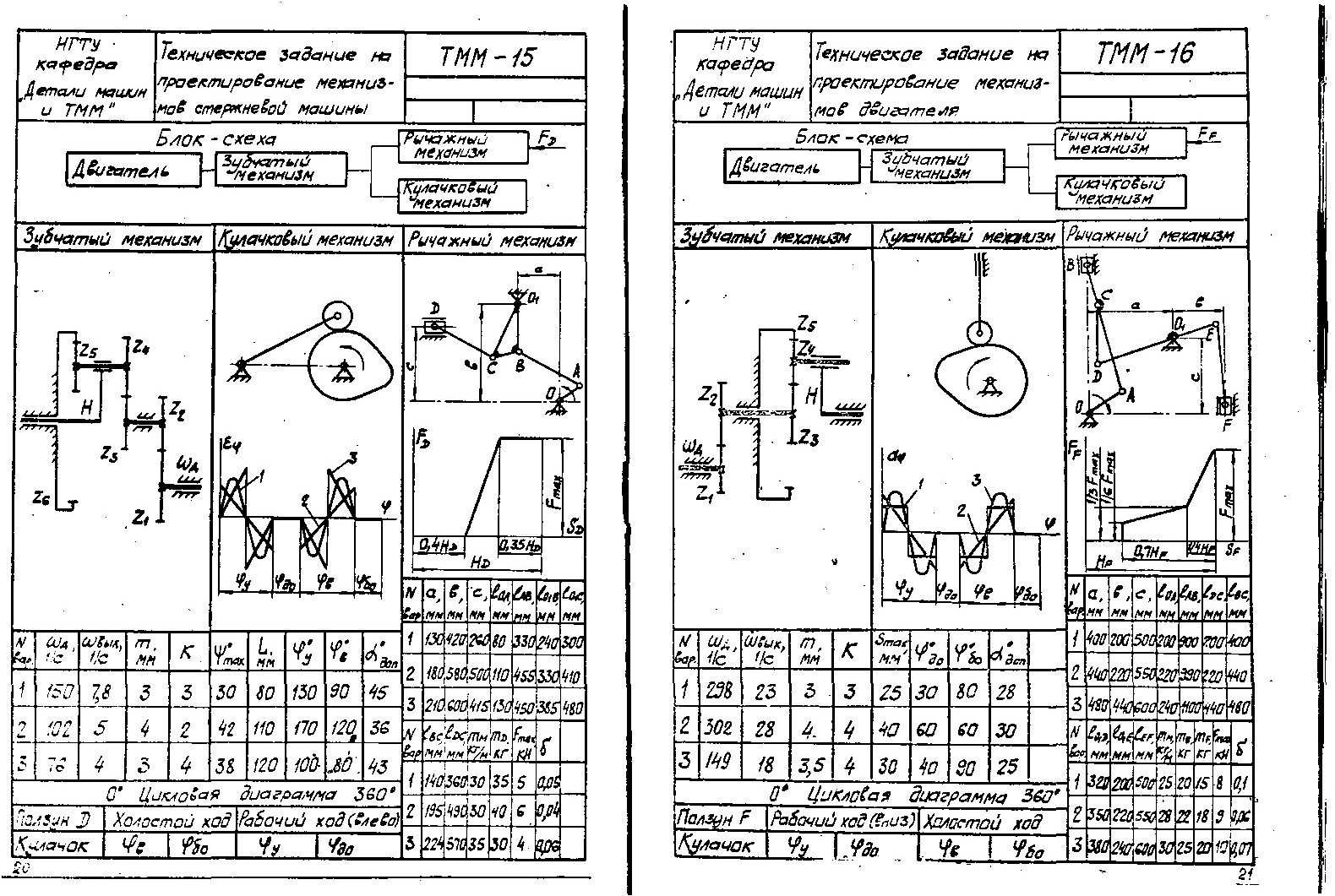 Nвар.аммаммbммcммlOAммlOAммlABммlО1BммlО1Cмм11301304202608080330240300Nвар.д1/свых1/сm ммm ммKKLмм218018058050011011045533041011507,8333330303080130909045321021060041513013045038548021025442242424211017012012036Nвар.lВСммlВСммlDCммmм кг/мmD кгmD кгFmaxкН37643344383838120100808043114014036030353550,050              цикловая диаграмма              3600              цикловая диаграмма              3600              цикловая диаграмма              3600              цикловая диаграмма              3600              цикловая диаграмма              3600              цикловая диаграмма              3600              цикловая диаграмма              3600              цикловая диаграмма              3600              цикловая диаграмма              3600              цикловая диаграмма              3600              цикловая диаграмма              3600              цикловая диаграмма              3600              цикловая диаграмма              3600              цикловая диаграмма              3600              цикловая диаграмма              360219519549030404060,04Ползун DПолзун DПолзун DПолзун DХолостой ходХолостой ходХолостой ходХолостой ходХолостой ходРабочий ход (вправо)Рабочий ход (вправо)Рабочий ход (вправо)Рабочий ход (вправо)Рабочий ход (вправо)Рабочий ход (вправо)219519549030404060,04КулачокКулачокКулачокКулачокВВБОБОБОУУУУДОДО322422457035303040,06НГТУкафедра«Теоретическая механика»НГТУкафедра«Теоретическая механика»НГТУкафедра«Теоретическая механика»НГТУкафедра«Теоретическая механика»НГТУкафедра«Теоретическая механика»НГТУкафедра«Теоретическая механика»НГТУкафедра«Теоретическая механика»НГТУкафедра«Теоретическая механика»Техническое задание на проектирование механизмов двигателяТехническое задание на проектирование механизмов двигателяТехническое задание на проектирование механизмов двигателяТехническое задание на проектирование механизмов двигателяТехническое задание на проектирование механизмов двигателяТехническое задание на проектирование механизмов двигателяТехническое задание на проектирование механизмов двигателяТехническое задание на проектирование механизмов двигателяТехническое задание на проектирование механизмов двигателяТехническое задание на проектирование механизмов двигателяТММ-16ТММ-16ТММ-16ТММ-16ТММ-16ТММ-16ТММ-16ТММ-16ТММ-16ТММ-16ТММ-16ТММ-16ТММ-16ТММ-16ТММ-16ТММ-16ТММ-16НГТУкафедра«Теоретическая механика»НГТУкафедра«Теоретическая механика»НГТУкафедра«Теоретическая механика»НГТУкафедра«Теоретическая механика»НГТУкафедра«Теоретическая механика»НГТУкафедра«Теоретическая механика»НГТУкафедра«Теоретическая механика»НГТУкафедра«Теоретическая механика»Техническое задание на проектирование механизмов двигателяТехническое задание на проектирование механизмов двигателяТехническое задание на проектирование механизмов двигателяТехническое задание на проектирование механизмов двигателяТехническое задание на проектирование механизмов двигателяТехническое задание на проектирование механизмов двигателяТехническое задание на проектирование механизмов двигателяТехническое задание на проектирование механизмов двигателяТехническое задание на проектирование механизмов двигателяТехническое задание на проектирование механизмов двигателяНГТУкафедра«Теоретическая механика»НГТУкафедра«Теоретическая механика»НГТУкафедра«Теоретическая механика»НГТУкафедра«Теоретическая механика»НГТУкафедра«Теоретическая механика»НГТУкафедра«Теоретическая механика»НГТУкафедра«Теоретическая механика»НГТУкафедра«Теоретическая механика»Техническое задание на проектирование механизмов двигателяТехническое задание на проектирование механизмов двигателяТехническое задание на проектирование механизмов двигателяТехническое задание на проектирование механизмов двигателяТехническое задание на проектирование механизмов двигателяТехническое задание на проектирование механизмов двигателяТехническое задание на проектирование механизмов двигателяТехническое задание на проектирование механизмов двигателяТехническое задание на проектирование механизмов двигателяТехническое задание на проектирование механизмов двигателяБЛОК-СХЕМАБЛОК-СХЕМАБЛОК-СХЕМАБЛОК-СХЕМАБЛОК-СХЕМАБЛОК-СХЕМАБЛОК-СХЕМАБЛОК-СХЕМАБЛОК-СХЕМАБЛОК-СХЕМАБЛОК-СХЕМАБЛОК-СХЕМАБЛОК-СХЕМАБЛОК-СХЕМАБЛОК-СХЕМАБЛОК-СХЕМАБЛОК-СХЕМАБЛОК-СХЕМАБЛОК-СХЕМАБЛОК-СХЕМАБЛОК-СХЕМАБЛОК-СХЕМАБЛОК-СХЕМАБЛОК-СХЕМАБЛОК-СХЕМАБЛОК-СХЕМАБЛОК-СХЕМАБЛОК-СХЕМАБЛОК-СХЕМАБЛОК-СХЕМАБЛОК-СХЕМАБЛОК-СХЕМАБЛОК-СХЕМАБЛОК-СХЕМАБЛОК-СХЕМАЗубчатый механизмЗубчатый механизмЗубчатый механизмЗубчатый механизмЗубчатый механизмЗубчатый механизмКулачковый механизмКулачковый механизмКулачковый механизмКулачковый механизмКулачковый механизмКулачковый механизмКулачковый механизмКулачковый механизмКулачковый механизмРычажный механизмРычажный механизмРычажный механизмРычажный механизмРычажный механизмРычажный механизмРычажный механизмРычажный механизмРычажный механизмРычажный механизмРычажный механизмРычажный механизмРычажный механизмРычажный механизмРычажный механизмРычажный механизмРычажный механизмРычажный механизмРычажный механизмРычажный механизмNвар.Nвар.аммаммаммbммbммcммcммlОAммlОAммlАВммlАВммlАВммlDCммlDCммlBCммlBCммlBCммlBCмм11400400400200200500500200200900900900200200400400400400Nвар.д1/свых 1/сm ммm ммKSmaxммSmaxммSmaxмм2244044044022022055055022022099099099022022044044044044012982333325252530308080282833480480480440440600600240240110011001100440440480480480480230228444404040606060603030Nвар.Nвар.lО1DммlО1DммlО1DммlО1EммlО1EммlEFммlEFммmм кг/мmм кг/мmB кгmB кгmB кгmF кгmF кгFmaxкНFmaxкН3149183,53,543030304040909025251132032032020020050050025252020201515880,10,10              цикловая диаграмма              3600              цикловая диаграмма              3600              цикловая диаграмма              3600              цикловая диаграмма              3600              цикловая диаграмма              3600              цикловая диаграмма              3600              цикловая диаграмма              3600              цикловая диаграмма              3600              цикловая диаграмма              3600              цикловая диаграмма              3600              цикловая диаграмма              3600              цикловая диаграмма              3600              цикловая диаграмма              3600              цикловая диаграмма              3600              цикловая диаграмма              3602235035035022022055055028282222221818990,060,06Ползун FПолзун FПолзун FПолзун FРабочий ход (вниз)Рабочий ход (вниз)Рабочий ход (вниз)Рабочий ход (вниз)Рабочий ход (вниз)Рабочий ход (вниз)Холостой ходХолостой ходХолостой ходХолостой ходКулачокКулачокКулачокКулачокУУУДОДОДОВВБОБО333803803802402406006003030252525202010100,070,07НГТУкафедра«Теоретическая механика»НГТУкафедра«Теоретическая механика»НГТУкафедра«Теоретическая механика»НГТУкафедра«Теоретическая механика»НГТУкафедра«Теоретическая механика»НГТУкафедра«Теоретическая механика»НГТУкафедра«Теоретическая механика»НГТУкафедра«Теоретическая механика»Техническое задание на проектирование механизмов щековой дробилкиТехническое задание на проектирование механизмов щековой дробилкиТехническое задание на проектирование механизмов щековой дробилкиТехническое задание на проектирование механизмов щековой дробилкиТехническое задание на проектирование механизмов щековой дробилкиТехническое задание на проектирование механизмов щековой дробилкиТехническое задание на проектирование механизмов щековой дробилкиТехническое задание на проектирование механизмов щековой дробилкиТММ-17ТММ-17ТММ-17ТММ-17ТММ-17ТММ-17ТММ-17ТММ-17НГТУкафедра«Теоретическая механика»НГТУкафедра«Теоретическая механика»НГТУкафедра«Теоретическая механика»НГТУкафедра«Теоретическая механика»НГТУкафедра«Теоретическая механика»НГТУкафедра«Теоретическая механика»НГТУкафедра«Теоретическая механика»НГТУкафедра«Теоретическая механика»Техническое задание на проектирование механизмов щековой дробилкиТехническое задание на проектирование механизмов щековой дробилкиТехническое задание на проектирование механизмов щековой дробилкиТехническое задание на проектирование механизмов щековой дробилкиТехническое задание на проектирование механизмов щековой дробилкиТехническое задание на проектирование механизмов щековой дробилкиТехническое задание на проектирование механизмов щековой дробилкиТехническое задание на проектирование механизмов щековой дробилкиНГТУкафедра«Теоретическая механика»НГТУкафедра«Теоретическая механика»НГТУкафедра«Теоретическая механика»НГТУкафедра«Теоретическая механика»НГТУкафедра«Теоретическая механика»НГТУкафедра«Теоретическая механика»НГТУкафедра«Теоретическая механика»НГТУкафедра«Теоретическая механика»Техническое задание на проектирование механизмов щековой дробилкиТехническое задание на проектирование механизмов щековой дробилкиТехническое задание на проектирование механизмов щековой дробилкиТехническое задание на проектирование механизмов щековой дробилкиТехническое задание на проектирование механизмов щековой дробилкиТехническое задание на проектирование механизмов щековой дробилкиТехническое задание на проектирование механизмов щековой дробилкиТехническое задание на проектирование механизмов щековой дробилкиБЛОК-СХЕМАБЛОК-СХЕМАБЛОК-СХЕМАБЛОК-СХЕМАБЛОК-СХЕМАБЛОК-СХЕМАБЛОК-СХЕМАБЛОК-СХЕМАБЛОК-СХЕМАБЛОК-СХЕМАБЛОК-СХЕМАБЛОК-СХЕМАБЛОК-СХЕМАБЛОК-СХЕМАБЛОК-СХЕМАБЛОК-СХЕМАБЛОК-СХЕМАБЛОК-СХЕМАБЛОК-СХЕМАБЛОК-СХЕМАБЛОК-СХЕМАБЛОК-СХЕМАБЛОК-СХЕМАБЛОК-СХЕМАЗубчатый механизмЗубчатый механизмЗубчатый механизмЗубчатый механизмЗубчатый механизмЗубчатый механизмКулачковый механизмКулачковый механизмКулачковый механизмКулачковый механизмКулачковый механизмКулачковый механизмКулачковый механизмКулачковый механизмРычажный механизмРычажный механизмРычажный механизмРычажный механизмРычажный механизмРычажный механизмРычажный механизмРычажный механизмРычажный механизмРычажный механизм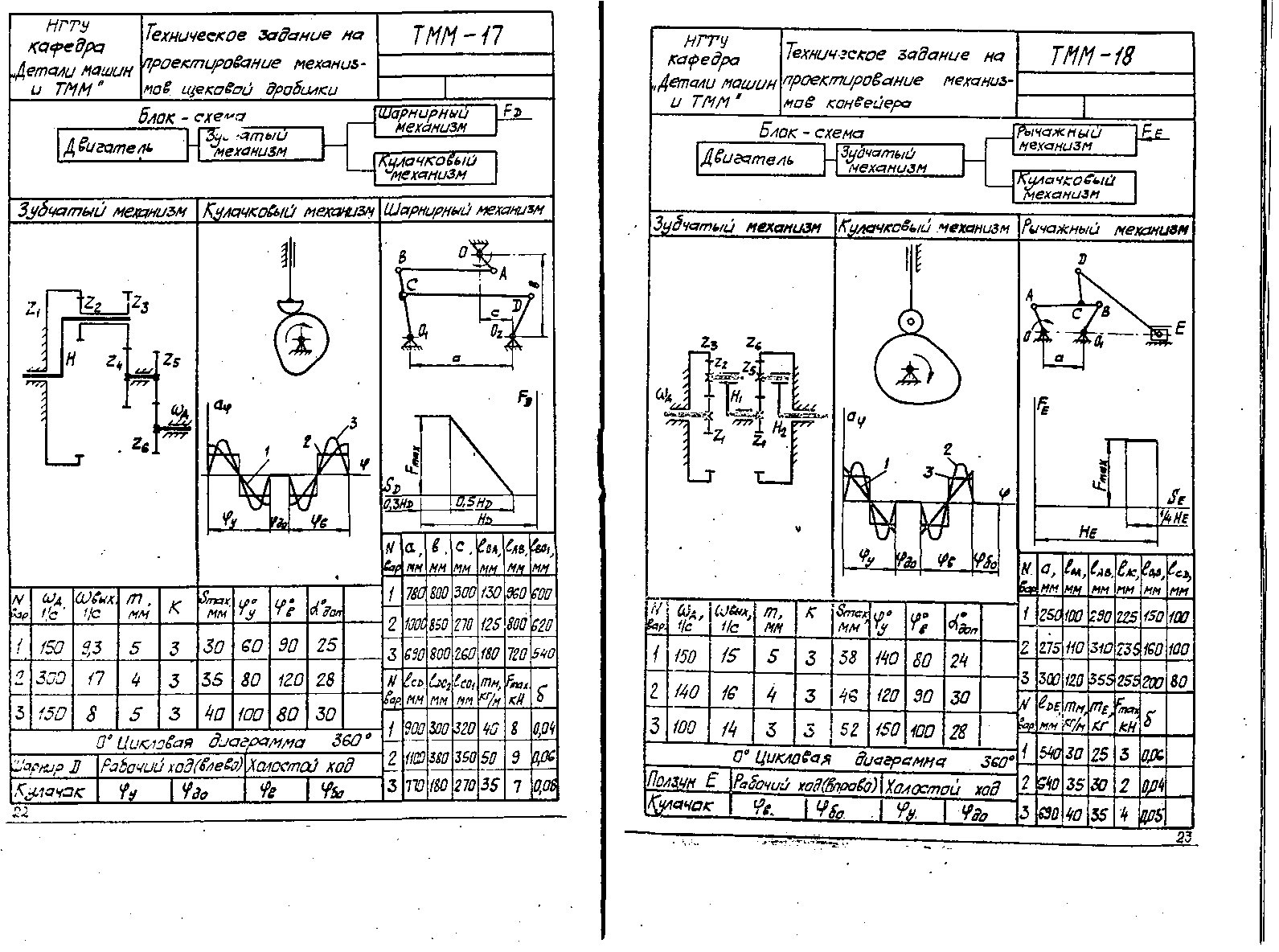 Nвар.аммаммbммcммlОAммlОAммlАВммlBО1мм1780780800300130130960600Nвар.д1/свых 1/свых 1/сm ммKSmaxммSmaxммSmaxмм21000100085027012512580062011509,39,353303030606090902536906908002601801807205402300171743353535808012012028Nвар.lСDммlСDммlDО2ммlCО1ммmм кг/мmм кг/мmBкгFmaxкН31508853404040100100808030190090030032040402080,040              цикловая диаграмма              3600              цикловая диаграмма              3600              цикловая диаграмма              3600              цикловая диаграмма              3600              цикловая диаграмма              3600              цикловая диаграмма              3600              цикловая диаграмма              3600              цикловая диаграмма              3600              цикловая диаграмма              3600              цикловая диаграмма              3600              цикловая диаграмма              3600              цикловая диаграмма              3600              цикловая диаграмма              3600              цикловая диаграмма              36021100110038035050502290,06Шарнир DШарнир DШарнир DРабочий ход (влево)Рабочий ход (влево)Рабочий ход (влево)Рабочий ход (влево)Рабочий ход (влево)Рабочий ход (влево)Рабочий ход (влево)Холостой ходХолостой ходХолостой ходХолостой ход21100110038035050502290,06КулачокКулачокКулачокУУУУДОДОДОВВБОБО377077018027035352570,08НГТУкафедра«Теоретическая механика»НГТУкафедра«Теоретическая механика»НГТУкафедра«Теоретическая механика»НГТУкафедра«Теоретическая механика»НГТУкафедра«Теоретическая механика»НГТУкафедра«Теоретическая механика»НГТУкафедра«Теоретическая механика»НГТУкафедра«Теоретическая механика»Техническое задание на проектирование механизмов конвейераТехническое задание на проектирование механизмов конвейераТехническое задание на проектирование механизмов конвейераТехническое задание на проектирование механизмов конвейераТехническое задание на проектирование механизмов конвейераТехническое задание на проектирование механизмов конвейераТехническое задание на проектирование механизмов конвейераТММ-18ТММ-18ТММ-18ТММ-18ТММ-18ТММ-18ТММ-18ТММ-18НГТУкафедра«Теоретическая механика»НГТУкафедра«Теоретическая механика»НГТУкафедра«Теоретическая механика»НГТУкафедра«Теоретическая механика»НГТУкафедра«Теоретическая механика»НГТУкафедра«Теоретическая механика»НГТУкафедра«Теоретическая механика»НГТУкафедра«Теоретическая механика»Техническое задание на проектирование механизмов конвейераТехническое задание на проектирование механизмов конвейераТехническое задание на проектирование механизмов конвейераТехническое задание на проектирование механизмов конвейераТехническое задание на проектирование механизмов конвейераТехническое задание на проектирование механизмов конвейераТехническое задание на проектирование механизмов конвейераНГТУкафедра«Теоретическая механика»НГТУкафедра«Теоретическая механика»НГТУкафедра«Теоретическая механика»НГТУкафедра«Теоретическая механика»НГТУкафедра«Теоретическая механика»НГТУкафедра«Теоретическая механика»НГТУкафедра«Теоретическая механика»НГТУкафедра«Теоретическая механика»Техническое задание на проектирование механизмов конвейераТехническое задание на проектирование механизмов конвейераТехническое задание на проектирование механизмов конвейераТехническое задание на проектирование механизмов конвейераТехническое задание на проектирование механизмов конвейераТехническое задание на проектирование механизмов конвейераТехническое задание на проектирование механизмов конвейераБЛОК-СХЕМАБЛОК-СХЕМАБЛОК-СХЕМАБЛОК-СХЕМАБЛОК-СХЕМАБЛОК-СХЕМАБЛОК-СХЕМАБЛОК-СХЕМАБЛОК-СХЕМАБЛОК-СХЕМАБЛОК-СХЕМАБЛОК-СХЕМАБЛОК-СХЕМАБЛОК-СХЕМАБЛОК-СХЕМАБЛОК-СХЕМАБЛОК-СХЕМАБЛОК-СХЕМАБЛОК-СХЕМАБЛОК-СХЕМАБЛОК-СХЕМАБЛОК-СХЕМАБЛОК-СХЕМАЗубчатый механизмЗубчатый механизмЗубчатый механизмЗубчатый механизмЗубчатый механизмЗубчатый механизмКулачковый механизмКулачковый механизмКулачковый механизмКулачковый механизмКулачковый механизмКулачковый механизмКулачковый механизмКулачковый механизмРычажный механизмРычажный механизмРычажный механизмРычажный механизмРычажный механизмРычажный механизмРычажный механизмРычажный механизмРычажный механизмNвар.Nвар.аммbммlАВммlАВммlACммlО1BммlСDмм11250100290290225150100Nвар.д1/свых 1/сm ммm ммKSmaxммSmaxммSmaxмм222751103103102351601001150155533838381401408080243330012035535525520080214016443464646120120909030Nвар.Nвар.lDEммmм кг/мmE кгmE кгFmaxкН310014333525252150150100100281154030252530,060              цикловая диаграмма              3600              цикловая диаграмма              3600              цикловая диаграмма              3600              цикловая диаграмма              3600              цикловая диаграмма              3600              цикловая диаграмма              3600              цикловая диаграмма              3600              цикловая диаграмма              3600              цикловая диаграмма              3600              цикловая диаграмма              3600              цикловая диаграмма              3600              цикловая диаграмма              3600              цикловая диаграмма              3600              цикловая диаграмма              3602264035303020,04Ползун EПолзун EПолзун EПолзун EРабочий ход (вправо)Рабочий ход (вправо)Рабочий ход (вправо)Рабочий ход (вправо)Рабочий ход (вправо)Рабочий ход (вправо)Холостой ходХолостой ходХолостой ходХолостой ход2264035303020,04КулачокКулачокКулачокКулачокВВВБОБОБОУУДОДО3369040353540,05НГТУкафедра«Теоретическая механика»НГТУкафедра«Теоретическая механика»НГТУкафедра«Теоретическая механика»НГТУкафедра«Теоретическая механика»НГТУкафедра«Теоретическая механика»НГТУкафедра«Теоретическая механика»НГТУкафедра«Теоретическая механика»Техническое задание на проектирование механизмов питателяТехническое задание на проектирование механизмов питателяТехническое задание на проектирование механизмов питателяТехническое задание на проектирование механизмов питателяТехническое задание на проектирование механизмов питателяТехническое задание на проектирование механизмов питателяТехническое задание на проектирование механизмов питателяТММ-19ТММ-19ТММ-19ТММ-19ТММ-19ТММ-19ТММ-19НГТУкафедра«Теоретическая механика»НГТУкафедра«Теоретическая механика»НГТУкафедра«Теоретическая механика»НГТУкафедра«Теоретическая механика»НГТУкафедра«Теоретическая механика»НГТУкафедра«Теоретическая механика»НГТУкафедра«Теоретическая механика»Техническое задание на проектирование механизмов питателяТехническое задание на проектирование механизмов питателяТехническое задание на проектирование механизмов питателяТехническое задание на проектирование механизмов питателяТехническое задание на проектирование механизмов питателяТехническое задание на проектирование механизмов питателяТехническое задание на проектирование механизмов питателяНГТУкафедра«Теоретическая механика»НГТУкафедра«Теоретическая механика»НГТУкафедра«Теоретическая механика»НГТУкафедра«Теоретическая механика»НГТУкафедра«Теоретическая механика»НГТУкафедра«Теоретическая механика»НГТУкафедра«Теоретическая механика»Техническое задание на проектирование механизмов питателяТехническое задание на проектирование механизмов питателяТехническое задание на проектирование механизмов питателяТехническое задание на проектирование механизмов питателяТехническое задание на проектирование механизмов питателяТехническое задание на проектирование механизмов питателяТехническое задание на проектирование механизмов питателяБЛОК-СХЕМАБЛОК-СХЕМАБЛОК-СХЕМАБЛОК-СХЕМАБЛОК-СХЕМАБЛОК-СХЕМАБЛОК-СХЕМАБЛОК-СХЕМАБЛОК-СХЕМАБЛОК-СХЕМАБЛОК-СХЕМАБЛОК-СХЕМАБЛОК-СХЕМАБЛОК-СХЕМАБЛОК-СХЕМАБЛОК-СХЕМАБЛОК-СХЕМАБЛОК-СХЕМАБЛОК-СХЕМАБЛОК-СХЕМАБЛОК-СХЕМАЗубчатый механизмЗубчатый механизмЗубчатый механизмЗубчатый механизмЗубчатый механизмЗубчатый механизмКулачковый механизмКулачковый механизмКулачковый механизмКулачковый механизмКулачковый механизмКулачковый механизмРычажный механизмРычажный механизмРычажный механизмРычажный механизмРычажный механизмРычажный механизмРычажный механизмРычажный механизмРычажный механизм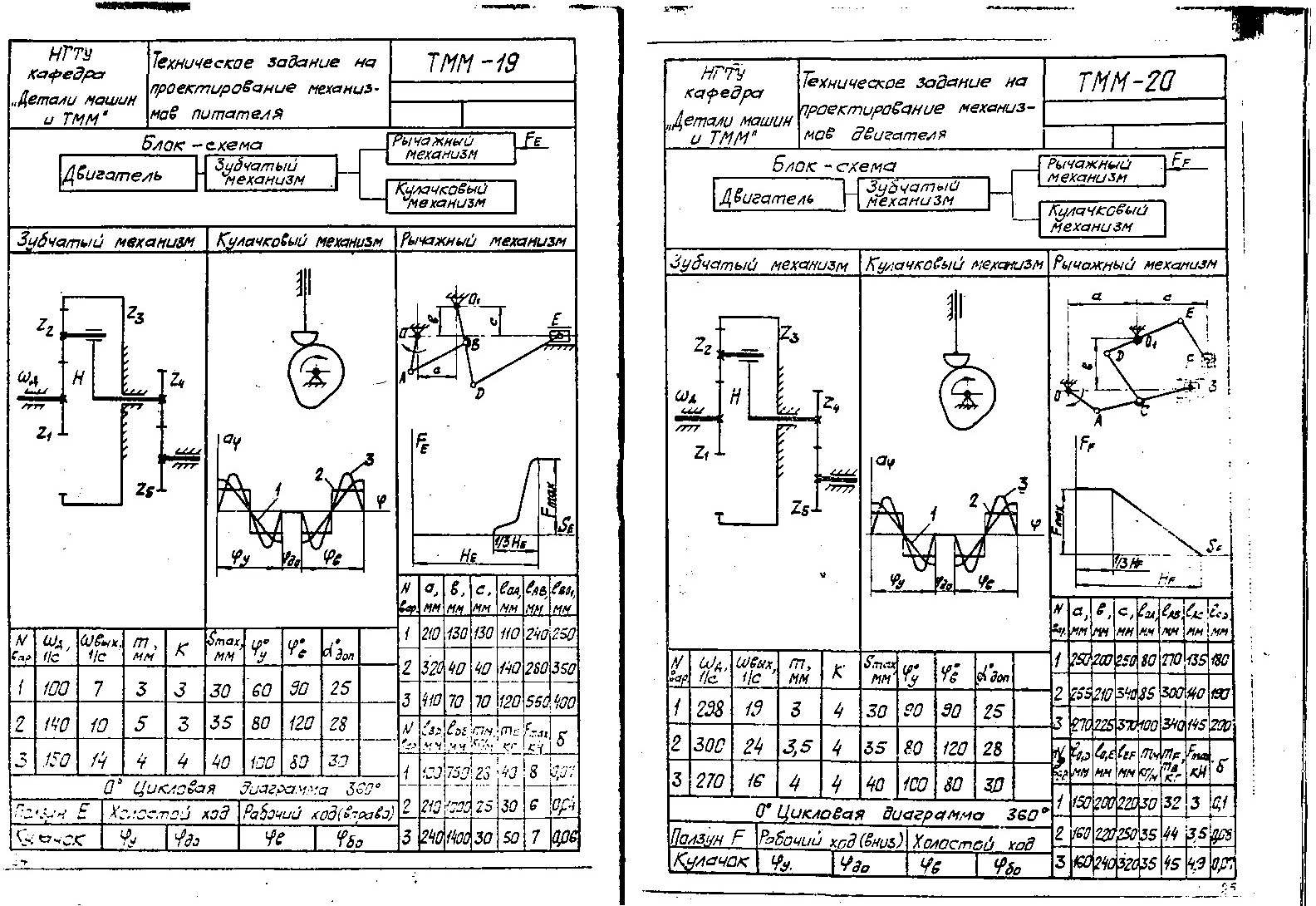 Nвар.аммаммbммcммlОAммlОAммlАВммlBО1мм1210210130130110110240250Nвар.д1/свых 1/сm ммKKSmaxммSmaxмм23203204040140140280350110073333030609090253410410707012012055040021401053335358012012028Nвар.lBDммlBDммlDEммmм кг/мmE кгmE кгFmaxкН3150144444040100808030110010075028404080,070              цикловая диаграмма              3600              цикловая диаграмма              3600              цикловая диаграмма              3600              цикловая диаграмма              3600              цикловая диаграмма              3600              цикловая диаграмма              3600              цикловая диаграмма              3600              цикловая диаграмма              3600              цикловая диаграмма              3600              цикловая диаграмма              3600              цикловая диаграмма              3600              цикловая диаграмма              3602210210100025303060,04Ползун EПолзун EПолзун EПолзун EХолостой ходХолостой ходХолостой ходХолостой ходРабочий ход (вправо)Рабочий ход (вправо)Рабочий ход (вправо)Рабочий ход (вправо)2210210100025303060,04КулачокКулачокКулачокКулачокУДОДОДОВВБОБО3240240140030505070,06НГТУкафедра«Теоретическая механика»НГТУкафедра«Теоретическая механика»НГТУкафедра«Теоретическая механика»НГТУкафедра«Теоретическая механика»НГТУкафедра«Теоретическая механика»НГТУкафедра«Теоретическая механика»НГТУкафедра«Теоретическая механика»НГТУкафедра«Теоретическая механика»Техническое задание на проектирование механизмов двигателяТехническое задание на проектирование механизмов двигателяТехническое задание на проектирование механизмов двигателяТехническое задание на проектирование механизмов двигателяТехническое задание на проектирование механизмов двигателяТехническое задание на проектирование механизмов двигателяТехническое задание на проектирование механизмов двигателяТехническое задание на проектирование механизмов двигателяТММ-20ТММ-20ТММ-20ТММ-20ТММ-20ТММ-20ТММ-20ТММ-20НГТУкафедра«Теоретическая механика»НГТУкафедра«Теоретическая механика»НГТУкафедра«Теоретическая механика»НГТУкафедра«Теоретическая механика»НГТУкафедра«Теоретическая механика»НГТУкафедра«Теоретическая механика»НГТУкафедра«Теоретическая механика»НГТУкафедра«Теоретическая механика»Техническое задание на проектирование механизмов двигателяТехническое задание на проектирование механизмов двигателяТехническое задание на проектирование механизмов двигателяТехническое задание на проектирование механизмов двигателяТехническое задание на проектирование механизмов двигателяТехническое задание на проектирование механизмов двигателяТехническое задание на проектирование механизмов двигателяТехническое задание на проектирование механизмов двигателяНГТУкафедра«Теоретическая механика»НГТУкафедра«Теоретическая механика»НГТУкафедра«Теоретическая механика»НГТУкафедра«Теоретическая механика»НГТУкафедра«Теоретическая механика»НГТУкафедра«Теоретическая механика»НГТУкафедра«Теоретическая механика»НГТУкафедра«Теоретическая механика»Техническое задание на проектирование механизмов двигателяТехническое задание на проектирование механизмов двигателяТехническое задание на проектирование механизмов двигателяТехническое задание на проектирование механизмов двигателяТехническое задание на проектирование механизмов двигателяТехническое задание на проектирование механизмов двигателяТехническое задание на проектирование механизмов двигателяТехническое задание на проектирование механизмов двигателяБЛОК-СХЕМАБЛОК-СХЕМАБЛОК-СХЕМАБЛОК-СХЕМАБЛОК-СХЕМАБЛОК-СХЕМАБЛОК-СХЕМАБЛОК-СХЕМАБЛОК-СХЕМАБЛОК-СХЕМАБЛОК-СХЕМАБЛОК-СХЕМАБЛОК-СХЕМАБЛОК-СХЕМАБЛОК-СХЕМАБЛОК-СХЕМАБЛОК-СХЕМАБЛОК-СХЕМАБЛОК-СХЕМАБЛОК-СХЕМАБЛОК-СХЕМАБЛОК-СХЕМАБЛОК-СХЕМАБЛОК-СХЕМАЗубчатый механизмЗубчатый механизмЗубчатый механизмЗубчатый механизмЗубчатый механизмЗубчатый механизмЗубчатый механизмКулачковый механизмКулачковый механизмКулачковый механизмКулачковый механизмКулачковый механизмКулачковый механизмКулачковый механизмРычажный механизмРычажный механизмРычажный механизмРычажный механизмРычажный механизмРычажный механизмРычажный механизмРычажный механизмРычажный механизмРычажный механизмNвар.аммаммbммcммlОAммlОAммlАВммlAСммlСDмм12502502002508080270135180Nвар.д1/свых 1/свых 1/сm ммKKSmaxммSmaxмм2255255210340858530014019012981919344303090909090253270270225370100100340145200230024243,5443535808012012028Nвар.lО1DммlО1DммlО1EммlEFммmм кг/мmм кг/мmE, mB, кгFmaxкН327016164444040100100808030115015020022030303230,10              цикловая диаграмма              3600              цикловая диаграмма              3600              цикловая диаграмма              3600              цикловая диаграмма              3600              цикловая диаграмма              3600              цикловая диаграмма              3600              цикловая диаграмма              3600              цикловая диаграмма              3600              цикловая диаграмма              3600              цикловая диаграмма              3600              цикловая диаграмма              3600              цикловая диаграмма              3600              цикловая диаграмма              3600              цикловая диаграмма              36021601602202503535443,50,08Ползун FПолзун FПолзун FРабочий ход (вниз)Рабочий ход (вниз)Рабочий ход (вниз)Рабочий ход (вниз)Рабочий ход (вниз)Рабочий ход (вниз)Рабочий ход (вниз)Холостой ходХолостой ходХолостой ходХолостой ход21601602202503535443,50,08КулачокКулачокКулачокУУУДОДОДОДОВВБОБО31601602403203535454,90,07НГТУкафедра«Теоретическая механика»НГТУкафедра«Теоретическая механика»НГТУкафедра«Теоретическая механика»НГТУкафедра«Теоретическая механика»НГТУкафедра«Теоретическая механика»НГТУкафедра«Теоретическая механика»НГТУкафедра«Теоретическая механика»НГТУкафедра«Теоретическая механика»Техническое задание на проектирование механизмов поршневого насосаТехническое задание на проектирование механизмов поршневого насосаТехническое задание на проектирование механизмов поршневого насосаТехническое задание на проектирование механизмов поршневого насосаТехническое задание на проектирование механизмов поршневого насосаТехническое задание на проектирование механизмов поршневого насосаТехническое задание на проектирование механизмов поршневого насосаТехническое задание на проектирование механизмов поршневого насосаТехническое задание на проектирование механизмов поршневого насосаТММ-21ТММ-21ТММ-21ТММ-21ТММ-21ТММ-21ТММ-21НГТУкафедра«Теоретическая механика»НГТУкафедра«Теоретическая механика»НГТУкафедра«Теоретическая механика»НГТУкафедра«Теоретическая механика»НГТУкафедра«Теоретическая механика»НГТУкафедра«Теоретическая механика»НГТУкафедра«Теоретическая механика»НГТУкафедра«Теоретическая механика»Техническое задание на проектирование механизмов поршневого насосаТехническое задание на проектирование механизмов поршневого насосаТехническое задание на проектирование механизмов поршневого насосаТехническое задание на проектирование механизмов поршневого насосаТехническое задание на проектирование механизмов поршневого насосаТехническое задание на проектирование механизмов поршневого насосаТехническое задание на проектирование механизмов поршневого насосаТехническое задание на проектирование механизмов поршневого насосаТехническое задание на проектирование механизмов поршневого насосаНГТУкафедра«Теоретическая механика»НГТУкафедра«Теоретическая механика»НГТУкафедра«Теоретическая механика»НГТУкафедра«Теоретическая механика»НГТУкафедра«Теоретическая механика»НГТУкафедра«Теоретическая механика»НГТУкафедра«Теоретическая механика»НГТУкафедра«Теоретическая механика»Техническое задание на проектирование механизмов поршневого насосаТехническое задание на проектирование механизмов поршневого насосаТехническое задание на проектирование механизмов поршневого насосаТехническое задание на проектирование механизмов поршневого насосаТехническое задание на проектирование механизмов поршневого насосаТехническое задание на проектирование механизмов поршневого насосаТехническое задание на проектирование механизмов поршневого насосаТехническое задание на проектирование механизмов поршневого насосаТехническое задание на проектирование механизмов поршневого насосаБЛОК-СХЕМАБЛОК-СХЕМАБЛОК-СХЕМАБЛОК-СХЕМАБЛОК-СХЕМАБЛОК-СХЕМАБЛОК-СХЕМАБЛОК-СХЕМАБЛОК-СХЕМАБЛОК-СХЕМАБЛОК-СХЕМАБЛОК-СХЕМАБЛОК-СХЕМАБЛОК-СХЕМАБЛОК-СХЕМАБЛОК-СХЕМАБЛОК-СХЕМАБЛОК-СХЕМАБЛОК-СХЕМАБЛОК-СХЕМАБЛОК-СХЕМАБЛОК-СХЕМАБЛОК-СХЕМАБЛОК-СХЕМАЗубчатый механизмЗубчатый механизмЗубчатый механизмЗубчатый механизмЗубчатый механизмЗубчатый механизмЗубчатый механизмКулачковый механизмКулачковый механизмКулачковый механизмКулачковый механизмКулачковый механизмКулачковый механизмКулачковый механизмКулачковый механизмРычажный механизмРычажный механизмРычажный механизмРычажный механизмРычажный механизмРычажный механизмРычажный механизмРычажный механизмРычажный механизм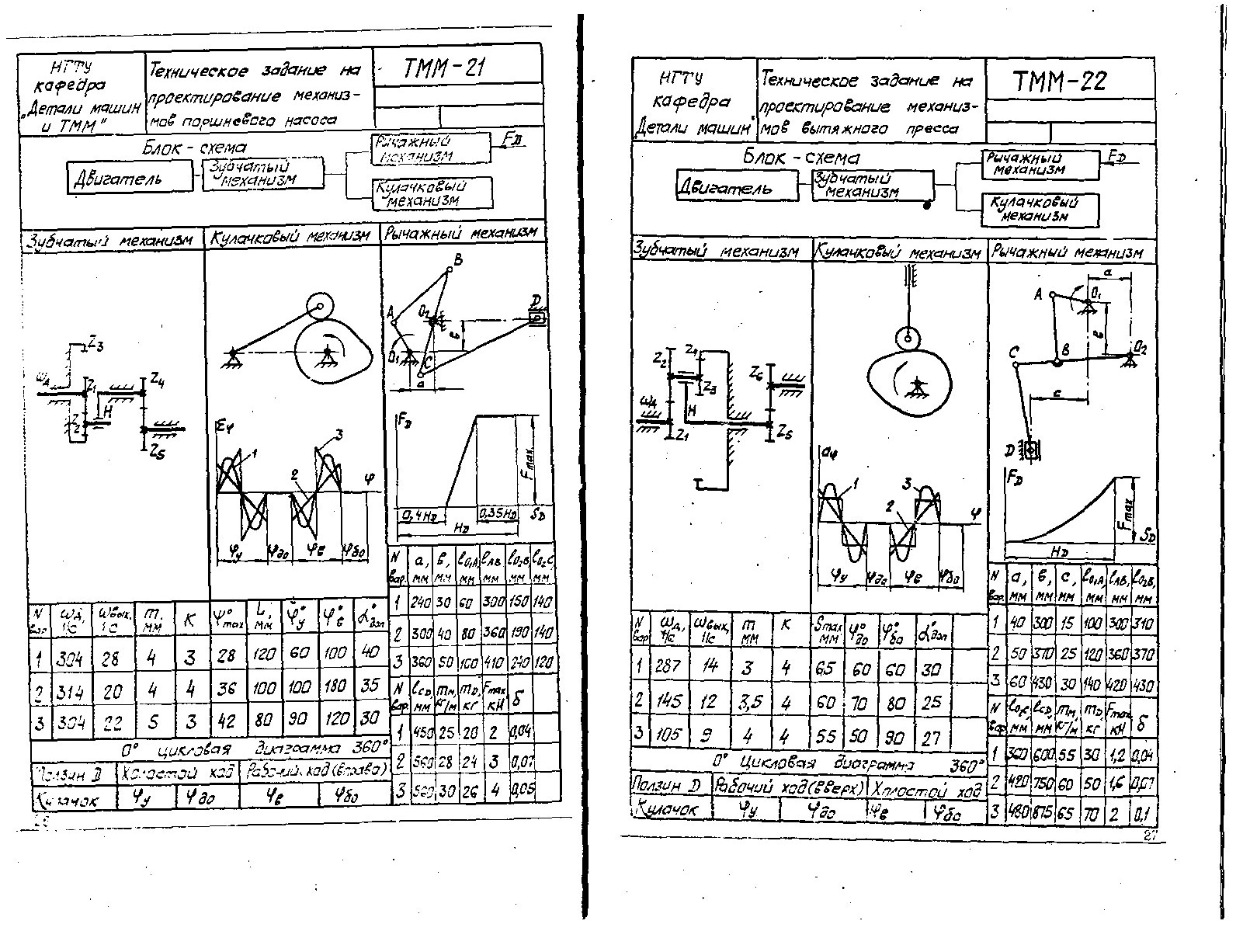 Nвар.аммаммbммlО1AммlABммlABммlО2BммlО2Cмм12402403060300300150140Nвар.д1/свых 1/свых 1/сm ммKKLмм230030040803603601901401304282843328282812060100100403360360501004104102401202314202044436363610010018018035Nвар.lСDммlСDммmм кг/мmD кгFmaxкНFmaxкН3304222253342424280901201203014504502520220,040              цикловая диаграмма              3600              цикловая диаграмма              3600              цикловая диаграмма              3600              цикловая диаграмма              3600              цикловая диаграмма              3600              цикловая диаграмма              3600              цикловая диаграмма              3600              цикловая диаграмма              3600              цикловая диаграмма              3600              цикловая диаграмма              3600              цикловая диаграмма              3600              цикловая диаграмма              3600              цикловая диаграмма              3600              цикловая диаграмма              3600              цикловая диаграмма              36025605602824330,07Ползун DПолзун DПолзун DХолостой ходХолостой ходХолостой ходХолостой ходХолостой ходХолостой ходРабочий ход (вправо)Рабочий ход (вправо)Рабочий ход (вправо)Рабочий ход (вправо)Рабочий ход (вправо)Рабочий ход (вправо)25605602824330,07КулачокКулачокКулачокУУУДОДОДОВВВВБОБО35605603026440,05НГТУкафедра«Теоретическая механика»НГТУкафедра«Теоретическая механика»НГТУкафедра«Теоретическая механика»НГТУкафедра«Теоретическая механика»НГТУкафедра«Теоретическая механика»НГТУкафедра«Теоретическая механика»НГТУкафедра«Теоретическая механика»НГТУкафедра«Теоретическая механика»Техническое задание на проектирование механизмов вытяжного прессаТехническое задание на проектирование механизмов вытяжного прессаТехническое задание на проектирование механизмов вытяжного прессаТехническое задание на проектирование механизмов вытяжного прессаТехническое задание на проектирование механизмов вытяжного прессаТехническое задание на проектирование механизмов вытяжного прессаТехническое задание на проектирование механизмов вытяжного прессаТММ-22ТММ-22ТММ-22ТММ-22ТММ-22ТММ-22ТММ-22ТММ-22НГТУкафедра«Теоретическая механика»НГТУкафедра«Теоретическая механика»НГТУкафедра«Теоретическая механика»НГТУкафедра«Теоретическая механика»НГТУкафедра«Теоретическая механика»НГТУкафедра«Теоретическая механика»НГТУкафедра«Теоретическая механика»НГТУкафедра«Теоретическая механика»Техническое задание на проектирование механизмов вытяжного прессаТехническое задание на проектирование механизмов вытяжного прессаТехническое задание на проектирование механизмов вытяжного прессаТехническое задание на проектирование механизмов вытяжного прессаТехническое задание на проектирование механизмов вытяжного прессаТехническое задание на проектирование механизмов вытяжного прессаТехническое задание на проектирование механизмов вытяжного прессаНГТУкафедра«Теоретическая механика»НГТУкафедра«Теоретическая механика»НГТУкафедра«Теоретическая механика»НГТУкафедра«Теоретическая механика»НГТУкафедра«Теоретическая механика»НГТУкафедра«Теоретическая механика»НГТУкафедра«Теоретическая механика»НГТУкафедра«Теоретическая механика»Техническое задание на проектирование механизмов вытяжного прессаТехническое задание на проектирование механизмов вытяжного прессаТехническое задание на проектирование механизмов вытяжного прессаТехническое задание на проектирование механизмов вытяжного прессаТехническое задание на проектирование механизмов вытяжного прессаТехническое задание на проектирование механизмов вытяжного прессаТехническое задание на проектирование механизмов вытяжного прессаБЛОК-СХЕМАБЛОК-СХЕМАБЛОК-СХЕМАБЛОК-СХЕМАБЛОК-СХЕМАБЛОК-СХЕМАБЛОК-СХЕМАБЛОК-СХЕМАБЛОК-СХЕМАБЛОК-СХЕМАБЛОК-СХЕМАБЛОК-СХЕМАБЛОК-СХЕМАБЛОК-СХЕМАБЛОК-СХЕМАБЛОК-СХЕМАБЛОК-СХЕМАБЛОК-СХЕМАБЛОК-СХЕМАБЛОК-СХЕМАБЛОК-СХЕМАБЛОК-СХЕМАБЛОК-СХЕМАЗубчатый механизмЗубчатый механизмЗубчатый механизмЗубчатый механизмЗубчатый механизмЗубчатый механизмКулачковый механизмКулачковый механизмКулачковый механизмКулачковый механизмКулачковый механизмКулачковый механизмКулачковый механизмКулачковый механизмРычажный механизмРычажный механизмРычажный механизмРычажный механизмРычажный механизмРычажный механизмРычажный механизмРычажный механизмРычажный механизмNвар.Nвар.аммbммcммcммlО1AммlАВммlО2Bмм11403001515100300310Nвар.д1/свых 1/свых 1/сm ммKSmaxммSmaxммSmaxмм225037025251203603701287141434656565606060603033604303030140420430214512123,546060607070808025Nвар.Nвар.lО2CммlCDммmм кг/мmм кг/мmDкгFmaxкН310599445555555050909027113606005555301,20,040              цикловая диаграмма              3600              цикловая диаграмма              3600              цикловая диаграмма              3600              цикловая диаграмма              3600              цикловая диаграмма              3600              цикловая диаграмма              3600              цикловая диаграмма              3600              цикловая диаграмма              3600              цикловая диаграмма              3600              цикловая диаграмма              3600              цикловая диаграмма              3600              цикловая диаграмма              3600              цикловая диаграмма              3600              цикловая диаграмма              360224207506060501,60,07Ползун DПолзун DПолзун DРабочий ход (вверх)Рабочий ход (вверх)Рабочий ход (вверх)Рабочий ход (вверх)Рабочий ход (вверх)Рабочий ход (вверх)Рабочий ход (вверх)Холостой ходХолостой ходХолостой ходХолостой ход224207506060501,60,07КулачокКулачокКулачокУУУУДОДОДОВВБОБО3348087565657020,1НГТУкафедра«Теоретическая механика»НГТУкафедра«Теоретическая механика»НГТУкафедра«Теоретическая механика»НГТУкафедра«Теоретическая механика»НГТУкафедра«Теоретическая механика»НГТУкафедра«Теоретическая механика»НГТУкафедра«Теоретическая механика»НГТУкафедра«Теоретическая механика»Техническое задание на проектирование механизмов кислородного компрессораТехническое задание на проектирование механизмов кислородного компрессораТехническое задание на проектирование механизмов кислородного компрессораТехническое задание на проектирование механизмов кислородного компрессораТехническое задание на проектирование механизмов кислородного компрессораТехническое задание на проектирование механизмов кислородного компрессораТехническое задание на проектирование механизмов кислородного компрессораТехническое задание на проектирование механизмов кислородного компрессораТММ-23ТММ-23ТММ-23ТММ-23ТММ-23ТММ-23ТММ-23ТММ-23НГТУкафедра«Теоретическая механика»НГТУкафедра«Теоретическая механика»НГТУкафедра«Теоретическая механика»НГТУкафедра«Теоретическая механика»НГТУкафедра«Теоретическая механика»НГТУкафедра«Теоретическая механика»НГТУкафедра«Теоретическая механика»НГТУкафедра«Теоретическая механика»Техническое задание на проектирование механизмов кислородного компрессораТехническое задание на проектирование механизмов кислородного компрессораТехническое задание на проектирование механизмов кислородного компрессораТехническое задание на проектирование механизмов кислородного компрессораТехническое задание на проектирование механизмов кислородного компрессораТехническое задание на проектирование механизмов кислородного компрессораТехническое задание на проектирование механизмов кислородного компрессораТехническое задание на проектирование механизмов кислородного компрессораНГТУкафедра«Теоретическая механика»НГТУкафедра«Теоретическая механика»НГТУкафедра«Теоретическая механика»НГТУкафедра«Теоретическая механика»НГТУкафедра«Теоретическая механика»НГТУкафедра«Теоретическая механика»НГТУкафедра«Теоретическая механика»НГТУкафедра«Теоретическая механика»Техническое задание на проектирование механизмов кислородного компрессораТехническое задание на проектирование механизмов кислородного компрессораТехническое задание на проектирование механизмов кислородного компрессораТехническое задание на проектирование механизмов кислородного компрессораТехническое задание на проектирование механизмов кислородного компрессораТехническое задание на проектирование механизмов кислородного компрессораТехническое задание на проектирование механизмов кислородного компрессораТехническое задание на проектирование механизмов кислородного компрессораБЛОК-СХЕМАБЛОК-СХЕМАБЛОК-СХЕМАБЛОК-СХЕМАБЛОК-СХЕМАБЛОК-СХЕМАБЛОК-СХЕМАБЛОК-СХЕМАБЛОК-СХЕМАБЛОК-СХЕМАБЛОК-СХЕМАБЛОК-СХЕМАБЛОК-СХЕМАБЛОК-СХЕМАБЛОК-СХЕМАБЛОК-СХЕМАБЛОК-СХЕМАБЛОК-СХЕМАБЛОК-СХЕМАБЛОК-СХЕМАБЛОК-СХЕМАБЛОК-СХЕМАБЛОК-СХЕМАБЛОК-СХЕМАЗубчатый механизмЗубчатый механизмЗубчатый механизмЗубчатый механизмЗубчатый механизмЗубчатый механизмЗубчатый механизмКулачковый механизмКулачковый механизмКулачковый механизмКулачковый механизмКулачковый механизмКулачковый механизмКулачковый механизмРычажный механизмРычажный механизмРычажный механизмРычажный механизмРычажный механизмРычажный механизмРычажный механизмРычажный механизмРычажный механизмРычажный механизм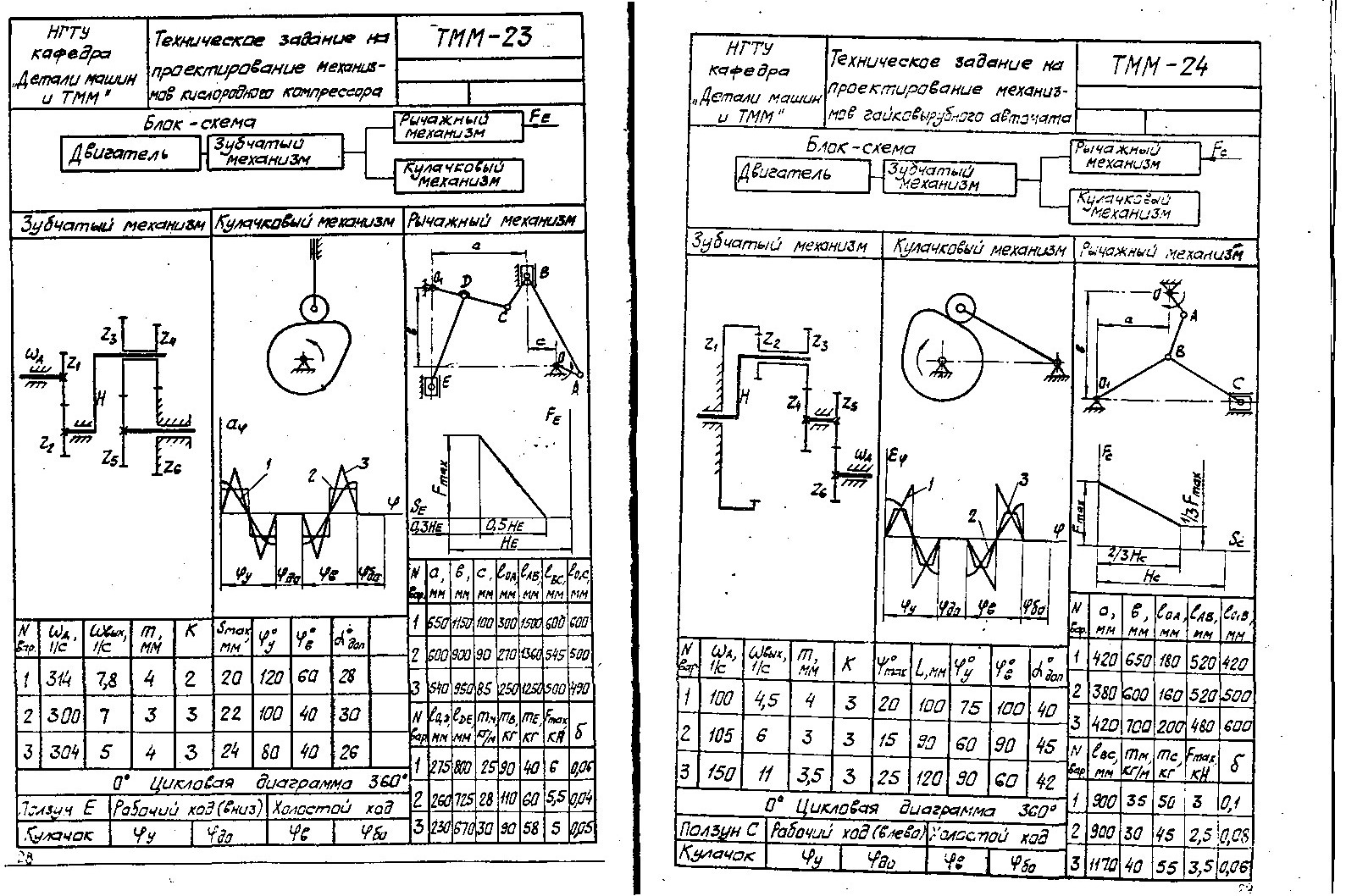 Nвар.аммаммbммcммlОAммlОAммlАВммlBСммlО1Cмм165065011501003003001500600600Nвар.д1/свых 1/сm ммm ммKKSmaxммSmaxмм260060090090270270136054550013147,84422202012012060602835405409508525025012505004902300733332222100100404030Nвар.lО1D.ммlО1D.ммlDE.ммmм кг/мmB кгmB кгmEкгFmaxкН3304544332424808040402612752758002590904060,060              цикловая диаграмма              3600              цикловая диаграмма              3600              цикловая диаграмма              3600              цикловая диаграмма              3600              цикловая диаграмма              3600              цикловая диаграмма              3600              цикловая диаграмма              3600              цикловая диаграмма              3600              цикловая диаграмма              3600              цикловая диаграмма              3600              цикловая диаграмма              3600              цикловая диаграмма              3600              цикловая диаграмма              3600              цикловая диаграмма              360226026072528110110605,50,04Ползун EПолзун EПолзун EПолзун EРабочий ход (вниз)Рабочий ход (вниз)Рабочий ход (вниз)Рабочий ход (вниз)Рабочий ход (вниз)Рабочий ход (вниз)Холостой ходХолостой ходХолостой ходХолостой ход226026072528110110605,50,04КулачокКулачокКулачокКулачокУУДОДОДОДОВВБОБО32302306703090905850,05НГТУкафедра«Теоретическая механика»НГТУкафедра«Теоретическая механика»НГТУкафедра«Теоретическая механика»НГТУкафедра«Теоретическая механика»НГТУкафедра«Теоретическая механика»НГТУкафедра«Теоретическая механика»НГТУкафедра«Теоретическая механика»НГТУкафедра«Теоретическая механика»Техническое задание на проектирование механизмов гайковырубного автоматаТехническое задание на проектирование механизмов гайковырубного автоматаТехническое задание на проектирование механизмов гайковырубного автоматаТехническое задание на проектирование механизмов гайковырубного автоматаТехническое задание на проектирование механизмов гайковырубного автоматаТехническое задание на проектирование механизмов гайковырубного автоматаТехническое задание на проектирование механизмов гайковырубного автоматаТехническое задание на проектирование механизмов гайковырубного автоматаТехническое задание на проектирование механизмов гайковырубного автоматаТММ-24ТММ-24ТММ-24ТММ-24ТММ-24ТММ-24НГТУкафедра«Теоретическая механика»НГТУкафедра«Теоретическая механика»НГТУкафедра«Теоретическая механика»НГТУкафедра«Теоретическая механика»НГТУкафедра«Теоретическая механика»НГТУкафедра«Теоретическая механика»НГТУкафедра«Теоретическая механика»НГТУкафедра«Теоретическая механика»Техническое задание на проектирование механизмов гайковырубного автоматаТехническое задание на проектирование механизмов гайковырубного автоматаТехническое задание на проектирование механизмов гайковырубного автоматаТехническое задание на проектирование механизмов гайковырубного автоматаТехническое задание на проектирование механизмов гайковырубного автоматаТехническое задание на проектирование механизмов гайковырубного автоматаТехническое задание на проектирование механизмов гайковырубного автоматаТехническое задание на проектирование механизмов гайковырубного автоматаТехническое задание на проектирование механизмов гайковырубного автоматаНГТУкафедра«Теоретическая механика»НГТУкафедра«Теоретическая механика»НГТУкафедра«Теоретическая механика»НГТУкафедра«Теоретическая механика»НГТУкафедра«Теоретическая механика»НГТУкафедра«Теоретическая механика»НГТУкафедра«Теоретическая механика»НГТУкафедра«Теоретическая механика»Техническое задание на проектирование механизмов гайковырубного автоматаТехническое задание на проектирование механизмов гайковырубного автоматаТехническое задание на проектирование механизмов гайковырубного автоматаТехническое задание на проектирование механизмов гайковырубного автоматаТехническое задание на проектирование механизмов гайковырубного автоматаТехническое задание на проектирование механизмов гайковырубного автоматаТехническое задание на проектирование механизмов гайковырубного автоматаТехническое задание на проектирование механизмов гайковырубного автоматаТехническое задание на проектирование механизмов гайковырубного автоматаБЛОК-СХЕМАБЛОК-СХЕМАБЛОК-СХЕМАБЛОК-СХЕМАБЛОК-СХЕМАБЛОК-СХЕМАБЛОК-СХЕМАБЛОК-СХЕМАБЛОК-СХЕМАБЛОК-СХЕМАБЛОК-СХЕМАБЛОК-СХЕМАБЛОК-СХЕМАБЛОК-СХЕМАБЛОК-СХЕМАБЛОК-СХЕМАБЛОК-СХЕМАБЛОК-СХЕМАБЛОК-СХЕМАБЛОК-СХЕМАБЛОК-СХЕМАБЛОК-СХЕМАБЛОК-СХЕМАЗубчатый механизмЗубчатый механизмЗубчатый механизмЗубчатый механизмЗубчатый механизмЗубчатый механизмЗубчатый механизмКулачковый механизмКулачковый механизмКулачковый механизмКулачковый механизмКулачковый механизмКулачковый механизмКулачковый механизмКулачковый механизмРычажный механизмРычажный механизмРычажный механизмРычажный механизмРычажный механизмРычажный механизмРычажный механизмРычажный механизмNвар.аммаммbммlОAммlОAммlABммlО1Bмм1420420650180180520420Nвар.д1/свых 1/свых 1/сm ммKKLммLмм238038060016016052050011004,54,54332020100100751001004034204207002002004806002105663331515909060909045Nвар.lBСммlBСммmм кг/мmCкгmCкгFmaxкН315011113,533252512012090606042190090035505030,10              цикловая диаграмма              3600              цикловая диаграмма              3600              цикловая диаграмма              3600              цикловая диаграмма              3600              цикловая диаграмма              3600              цикловая диаграмма              3600              цикловая диаграмма              3600              цикловая диаграмма              3600              цикловая диаграмма              3600              цикловая диаграмма              3600              цикловая диаграмма              3600              цикловая диаграмма              3600              цикловая диаграмма              3600              цикловая диаграмма              3600              цикловая диаграмма              36029009003045452,50,08Ползун CПолзун CПолзун CРабочий ход (вправо)Рабочий ход (вправо)Рабочий ход (вправо)Рабочий ход (вправо)Рабочий ход (вправо)Рабочий ход (вправо)Рабочий ход (вправо)Холостой ходХолостой ходХолостой ходХолостой ходХолостой ход29009003045452,50,08КулачокКулачокКулачокУУУДОДОДОДОВВВБОБО3117011704055553,50,06НГТУкафедра«Теоретическая механика»НГТУкафедра«Теоретическая механика»НГТУкафедра«Теоретическая механика»НГТУкафедра«Теоретическая механика»НГТУкафедра«Теоретическая механика»НГТУкафедра«Теоретическая механика»НГТУкафедра«Теоретическая механика»НГТУкафедра«Теоретическая механика»Техническое задание на проектирование механизмов рычажного сталкивателяТехническое задание на проектирование механизмов рычажного сталкивателяТехническое задание на проектирование механизмов рычажного сталкивателяТехническое задание на проектирование механизмов рычажного сталкивателяТехническое задание на проектирование механизмов рычажного сталкивателяТехническое задание на проектирование механизмов рычажного сталкивателяТехническое задание на проектирование механизмов рычажного сталкивателяТехническое задание на проектирование механизмов рычажного сталкивателяТехническое задание на проектирование механизмов рычажного сталкивателяТММ-25ТММ-25ТММ-25ТММ-25ТММ-25ТММ-25ТММ-25НГТУкафедра«Теоретическая механика»НГТУкафедра«Теоретическая механика»НГТУкафедра«Теоретическая механика»НГТУкафедра«Теоретическая механика»НГТУкафедра«Теоретическая механика»НГТУкафедра«Теоретическая механика»НГТУкафедра«Теоретическая механика»НГТУкафедра«Теоретическая механика»Техническое задание на проектирование механизмов рычажного сталкивателяТехническое задание на проектирование механизмов рычажного сталкивателяТехническое задание на проектирование механизмов рычажного сталкивателяТехническое задание на проектирование механизмов рычажного сталкивателяТехническое задание на проектирование механизмов рычажного сталкивателяТехническое задание на проектирование механизмов рычажного сталкивателяТехническое задание на проектирование механизмов рычажного сталкивателяТехническое задание на проектирование механизмов рычажного сталкивателяТехническое задание на проектирование механизмов рычажного сталкивателяНГТУкафедра«Теоретическая механика»НГТУкафедра«Теоретическая механика»НГТУкафедра«Теоретическая механика»НГТУкафедра«Теоретическая механика»НГТУкафедра«Теоретическая механика»НГТУкафедра«Теоретическая механика»НГТУкафедра«Теоретическая механика»НГТУкафедра«Теоретическая механика»Техническое задание на проектирование механизмов рычажного сталкивателяТехническое задание на проектирование механизмов рычажного сталкивателяТехническое задание на проектирование механизмов рычажного сталкивателяТехническое задание на проектирование механизмов рычажного сталкивателяТехническое задание на проектирование механизмов рычажного сталкивателяТехническое задание на проектирование механизмов рычажного сталкивателяТехническое задание на проектирование механизмов рычажного сталкивателяТехническое задание на проектирование механизмов рычажного сталкивателяТехническое задание на проектирование механизмов рычажного сталкивателяБЛОК-СХЕМАБЛОК-СХЕМАБЛОК-СХЕМАБЛОК-СХЕМАБЛОК-СХЕМАБЛОК-СХЕМАБЛОК-СХЕМАБЛОК-СХЕМАБЛОК-СХЕМАБЛОК-СХЕМАБЛОК-СХЕМАБЛОК-СХЕМАБЛОК-СХЕМАБЛОК-СХЕМАБЛОК-СХЕМАБЛОК-СХЕМАБЛОК-СХЕМАБЛОК-СХЕМАБЛОК-СХЕМАБЛОК-СХЕМАБЛОК-СХЕМАБЛОК-СХЕМАБЛОК-СХЕМАБЛОК-СХЕМАЗубчатый механизмЗубчатый механизмЗубчатый механизмЗубчатый механизмЗубчатый механизмЗубчатый механизмЗубчатый механизмКулачковый механизмКулачковый механизмКулачковый механизмКулачковый механизмКулачковый механизмКулачковый механизмКулачковый механизмКулачковый механизмРычажный механизмРычажный механизмРычажный механизмРычажный механизмРычажный механизмРычажный механизмРычажный механизмРычажный механизмРычажный механизм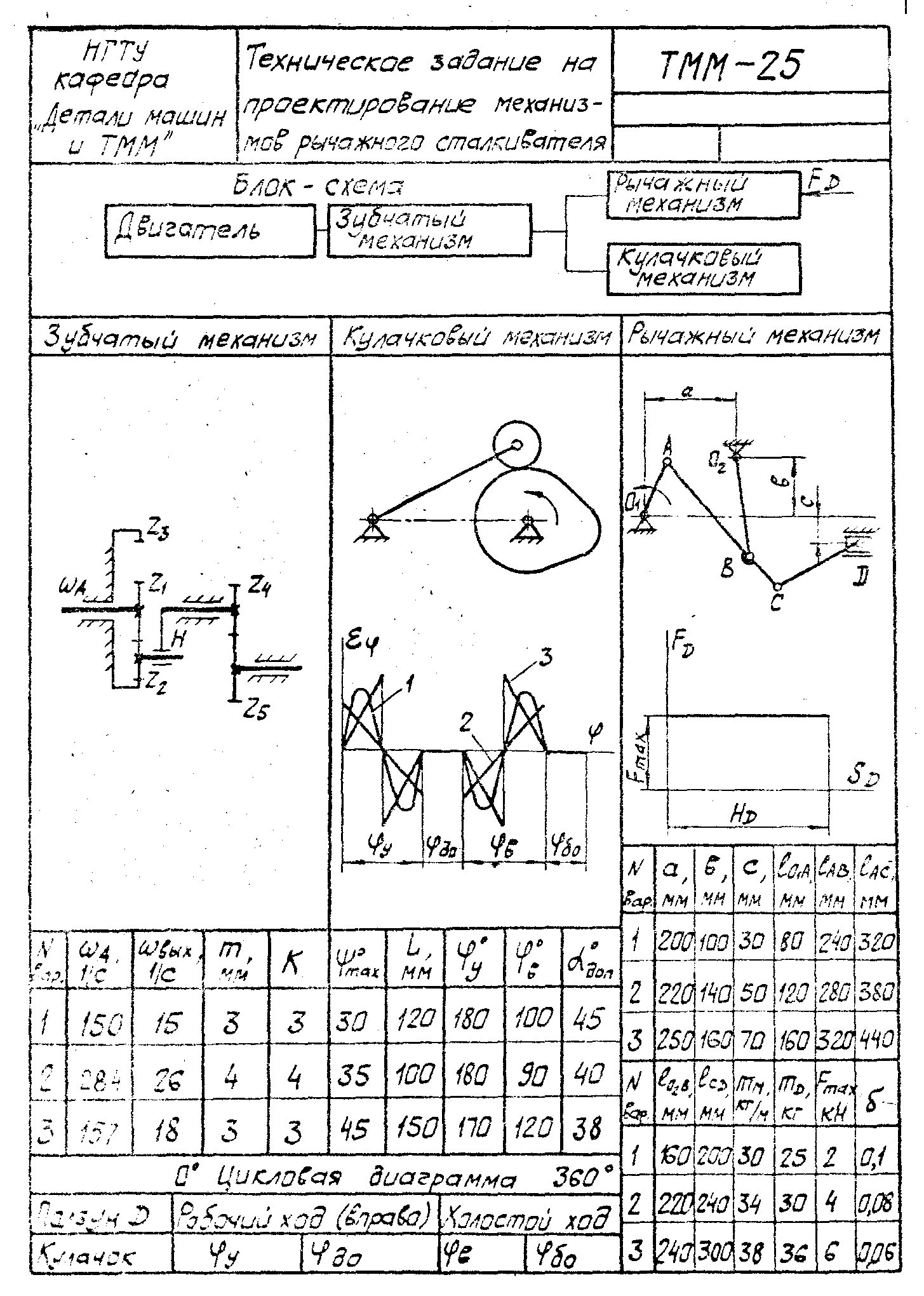 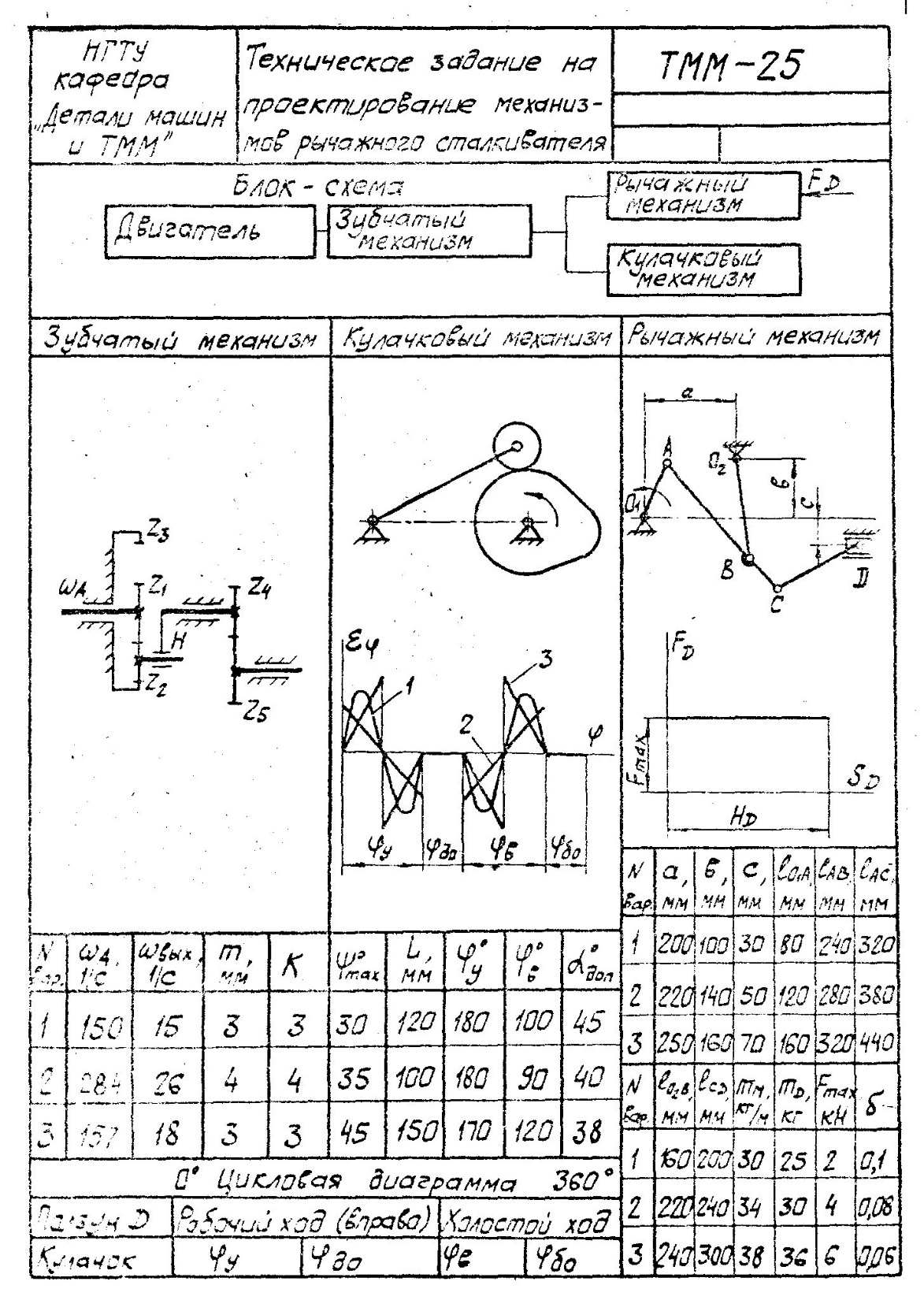 Nвар.аммаммbммcммlО1AммlО1AммlABммlACмм1200200100308080240320Nвар.д1/свых 1/свых 1/сm ммKKLммLмм22202201405012012028038011501515333303012012018010010045325025016070160160320440228426264443535100100180909040Nвар.lО2BммlО2BммlCDммmм кг/мmDкгmDкгFmaxкН31571818333454515015017012012038116016020030252520,10              цикловая диаграмма              3600              цикловая диаграмма              3600              цикловая диаграмма              3600              цикловая диаграмма              3600              цикловая диаграмма              3600              цикловая диаграмма              3600              цикловая диаграмма              3600              цикловая диаграмма              3600              цикловая диаграмма              3600              цикловая диаграмма              3600              цикловая диаграмма              3600              цикловая диаграмма              3600              цикловая диаграмма              3600              цикловая диаграмма              3600              цикловая диаграмма              360222022024034303040,08Ползун DПолзун DПолзун DРабочий ход (вправо)Рабочий ход (вправо)Рабочий ход (вправо)Рабочий ход (вправо)Рабочий ход (вправо)Рабочий ход (вправо)Рабочий ход (вправо)Холостой ходХолостой ходХолостой ходХолостой ходХолостой ход222022024034303040,08КулачокКулачокКулачокУУУДОДОДОДОВВВБОБО324024030038363660,06